3GPP TR 37.717-11-21 V0..0 (2020-)Technical Report3rd Generation Partnership Project;Technical Specification Group Radio Access Networks;Dual Connectivity (DC) of x bands (x=1, 2, 3, 4) LTE inter-band CA (x DL/1 UL) and 2 bands NR Inter-band CA  (2 DL/1 UL) band combinations(Release 17)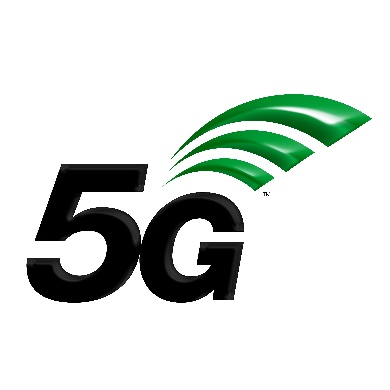 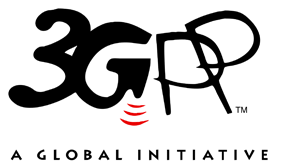 The present document has been developed within the 3rd Generation Partnership Project (3GPP TM) and may be further elaborated for the purposes of 3GPP.
The present document has not been subject to any approval process by the 3GPP Organizational Partners and shall not be implemented.
This Report is provided for future development work within 3GPP only. The Organizational Partners accept no liability for any use of this Specification.
Specifications and Reports for implementation of the 3GPP TM system should be obtained via the 3GPP Organizational Partners' Publications Offices.Keywords<keyword[, keyword]>3GPPPostal address3GPP support office address650 Route des Lucioles - Sophia AntipolisValbonne - FRANCETel.: +33 4 92 94 42 00 Fax: +33 4 93 65 47 16Internethttp://www.3gpp.orgCopyright NotificationNo part may be reproduced except as authorized by written permission.
The copyright and the foregoing restriction extend to reproduction in all media.© 2020, 3GPP Organizational Partners (ARIB, ATIS, CCSA, ETSI, TSDSI, TTA, TTC).All rights reserved.UMTS™ is a Trade Mark of ETSI registered for the benefit of its members3GPP™ is a Trade Mark of ETSI registered for the benefit of its Members and of the 3GPP Organizational Partners
LTE™ is a Trade Mark of ETSI registered for the benefit of its Members and of the 3GPP Organizational PartnersGSM® and the GSM logo are registered and owned by the GSM AssociationContentsForewordThis Technical Report has been produced by the 3rd Generation Partnership Project (3GPP).The contents of the present document are subject to continuing work within the TSG and may change following formal TSG approval. Should the TSG modify the contents of the present document, it will be re-released by the TSG with an identifying change of release date and an increase in version number as follows:Version x.y.zwhere:x	the first digit:1	presented to TSG for information;2	presented to TSG for approval;3	or greater indicates TSG approved document under change control.y	the second digit is incremented for all changes of substance, i.e. technical enhancements, corrections, updates, etc.z	the third digit is incremented when editorial only changes have been incorporated in the document.1	ScopeThe present document is a technical report for Dual connectivity (DC) band combinations of LTE xDL/1UL (x=1,2,3,4) + inter-band NR 2DL/1UL under Rel-17 time frame. The purpose is to gather the relevant background information and studies in order to address DC band combinations of LTE xDL/1UL (x=1,2,3,4) + inter-band NR 2DL/1UL in Rel-17 as shown in .This TR contains a general part and band specific combination part. The actual requirements are added to the corresponding technical specifications.2	ReferencesThe following documents contain provisions which, through reference in this text, constitute provisions of the present document.-	References are either specific (identified by date of publication, edition number, version number, etc.) or non-specific.-	For a specific reference, subsequent revisions do not apply.-	For a non-specific reference, the latest version applies. In the case of a reference to a 3GPP document (including a GSM document), a non-specific reference implicitly refers to the latest version of that document in the same Release as the present document.[1]		3GPP TR 21.905: "Vocabulary for 3GPP Specifications".[2]	3GPP TR 30.007: “Guideline on WI/SI for new Operating Bands”[3]	3GPP TS 38.101-1: “NR; User Equipment (UE) radio transmission and reception; Part 1: Range 1 Standalone”[4]	3GPP TS 38.101-2: “NR; User Equipment (UE) radio transmission and reception; Part 2: Range 2 Standalone”[5]	3GPP TS 38.101-3: “NR; User Equipment (UE) radio transmission and reception; Part 3: Range 1 and Range 2 Interworking operation with other radios”3	Definitions, symbols and abbreviations3.1	DefinitionsFor the purposes of the present document, the terms and definitions given in TR 21.905 [1] and the following apply. 
A term defined in the present document takes precedence over the definition of the same term, if any, in TR 21.905 [1].3.2	SymbolsFor the purposes of the present document, the following symbols apply:<symbol>	<Explanation>3.3	AbbreviationsFor the purposes of the present document, the abbreviations given in TR 21.905 [1] and the following apply. 
An abbreviation defined in the present document takes precedence over the definition of the same abbreviation, if any, in TR 21.905 [1].4	BackgroundThe present document is a technical report for DC band combinations of LTE x bands (x=1,2,3,4) inter-band CA (x DL/1UL) + inter-band NR 2 bands (2DL/1UL) under Rel-17 time frame. It covers both the UE and BS side. The document is divided in two different parts:- 	General part: this part covers BS and UE specific which is band combination independent. - 	Specific band combination part:  this part covers each band combination and its specific issues independently from each other (i.e. one subclause is defined per band combination)The specific band combination parts are independent and therefore, the working speed also differs.4.1	TR MaintenanceA single company is responsible for introducing all approved TPs in the current TR, i.e. TR editor. However, it is the responsibility of the contact person of each band combination to ensure that the TPs related to the band combination have been implemented.5	Dual Connectivity band combinations of LTE x bands DL/1UL(x=1,2,3,4) + NR 2 bands DL/1UL: General Part5.1	UE RF architecturesRAN4 consider same example RF architecture which are described in section 5.1 in TR37.863-01-01.  One different point is that LTE and NR modemchip can be used one chip solutions from rel-16.To support multiple component carriers in LTE and NR, RAN4 consider specific RF components such as Diplexer, Triplexer, Quadplexer and Hexaplexer to derive self-interference problems according to the LTE x bands DL/1UL(x=1,2,3,4) + NR 2 band DL/1UL DC band combinations.5.2	General treatment of ∆TIB and ∆RIB valuesFor the LTE x bands DL/1UL(x=1,2,3,4) + NR 2 band DL/1UL DC band combinations, RAN4 should consider to reuse agreed additional insertion losses for all DC band combinations in rel-16 when new RF components are not introduced to support this basket WI. If the new RF components are introduced, then more detail decription will be captured in some specific DC band combinations.5.3	Summary of self-interference analysisTable 5.3-1 summarizes the EN- DC band combinations with self-interference problems for 3DL/2UL DC operation.Table 5.3-1: Summary of Self-interference analysis for LTE 1 band & NR 2 bands DL and 2 bands UL DC operationFor the high order xDL/2UL (x=4,5,6) DC, the self-interference problems will be covered in 3DL/2UL DC operation. Hence, RAN4 do not make summary tables for high order xDL/2UL DC band combinations. Based on these assumptions, we proposed the MSD test configuration and required MSD levels by self-interference as below.Table 5.3-2: Proposed MSD levels and MSD test configuration for 3DL/2UL DC UE6	Dual Connectivity band combinations of LTE 1 band DL/1UL + NR 2 bands DL/1UL: Specific Band Combination Part6.1	DC_3_n1-n257, DC_3-3_n1-n2576.1.1	Operating bands for DCTable 6.1.1-1: DC band combination of one LTE band + inter-band NR 2DL/1UL6.1.2	Channel bandwidths per operating band for DCTable 6.1.2-1: Supported bandwidths per DC one LTE band + inter-band NR 2DL/1UL6.1.3	Co-existence studiesBased on co-existence studies of DC_3A_n1A and DC_3A_n257A specified in TR 37.716-11-11, TR 37.863-01-01, there is no additional harmonic and intermodulation impact for the additional band receiver.6.1.4	∆TIB and ∆RIB valuesFor DC_3_n1-n257, DC_3-3_n1-n257, TIB,c and RIB,c values are already mentioned in 37.716-21-21 under the same band combinations with n257A. 6.1.5	MSDNo additional MSD requirement is needed.6.2	DC_7_n1-n257, DC_7-7_n1-n2576.2.1	Operating bands for DCTable 6.2.1-1: DC band combination of one LTE band + inter-band NR 2DL/1UL6.2.2	Channel bandwidths per operating band for DCTable 6.2.2-1: Supported bandwidths per DC one LTE band + inter-band NR 2DL/1UL6.2.3	Co-existence studiesBased on co-existence studies of DC_7A_n1A and DC_7A_n257A specified in TR 37.716-11-11, TR 37.863-01-01, there is no additional harmonic and intermodulation impact for the additional band receiver.6.2.4	∆TIB and ∆RIB valuesFor DC_7_n1-n257, DC_7-7_n1-n257, TIB,c and RIB,c values are already mentioned in 37.716-21-21 under the same band combinations with n257A.6.2.5	MSDNo additional MSD requirement is needed.6.3	DC_11_n3-n286.3.1	Operating bands for DCTable 6.3.1-1: DC band combination of LTE 1DL/1UL + inter-band NR 2DL/1UL6.3.2	Channel bandwidths per operating band for DCTable 6.3.2-1: Supported bandwidths per DC LTE 1DL/1UL + inter-band NR 2DL/1UL6.3.3	Co-existence studiesBased on the co-existence studies of DC_11A-n3A and DC_11A-n28A captured in TR 37.716-11-11, 5th order IMD generated by dual uplink of Band 11 + Band n3 may also fall into own Rx of band n28. 6.3.4	∆TIB and ∆RIB valuesFor DC_11_n3-n28, the TIB,c and RIB,c values are given in the tables below.Table 6.3.4-1: ΔTIB,cTable 6.3.4-2: ΔRIB6.3.5	MSDAs mentioned in 6.3.3, IMD5 of B11 and n3 to Band n28 Rx need to be addressed for REFSENS relaxation. Based on the relaxation value of CA_3-21-28, The following value is proposed:Table 6.3.5-1: Reference sensitivity exceptions due to dual uplink operation for EN-DC in NR FR1 (three bands)6.4	DC_1_n28-n416.4.1	Operating bands for DCTable 6.4.1-1: DC band combination of LTE 1DL/1UL + NR 2DL/1UL6.4.2	Channel bandwidths per operating band for DCTable 6.4.2-1: Supported bandwidths per DC band combination of LTE 1DL/1UL + NR 2DL/1UL 6.4.3	Co-existence studiesThe 2nd and 3rd order harmonics and 2nd, 3rd, 4th and 5th order intermodulation products for the UE coexistence analysis of DC_1A_n28A-n41A with dual uplink on DC_1A_n28A and DC_1A_n41A were calculated and listed in Table 6.4.3-1 and 6.4.3-2 respectively.Table 6.4.3-1: Harmonic and IMD analysis for DC_1_n28-n41 with UL on DC_1_n28Table 6.4.3-2: Harmonic and IMD analysis for DC_1_n28-n41 with UL on DC_1_n41Based on Table 6.4.3-1 and Table 6.4.3-2: - 2nd and 4th order IMD generated by dual uplink of Band 1 + Band n28 may also fall into own Rx of band n41, it could reuse the MSD value of DC_1A-41A_n28A- 2nd and 5th order IMD generated by dual uplink of Band 1 + Band n41 may also fall into own Rx of band n28.6.4.4	∆TIB and ∆RIB valuesFor DC_1A_n28A-n41A, the TIB,c and RIB,c values can reuse the values of DC_1A-41A_n28A as given in the tables below.Table 6.4.4-1: ΔTIB,cTable 6.4.4-2: ΔRIB,c6.4.5	MSD6.5	DC_3_n28-n416.5.1	Operating bands for DCTable 6.5.1-1: DC band combination of LTE 1DL/1UL + NR 2DL/1UL6.5.2	Channel bandwidths per operating band for DCTable 6.5.2-1: Supported bandwidths per DC band combination of LTE 1DL/1UL + NR 2DL/1UL 6.5.3	Co-existence studiesThe 2nd and 3rd order harmonics and 2nd, 3rd, 4th and 5th order intermodulation products for the UE coexistence analysis of DC_3A_n28A-n41A with dual uplink on DC_3A_n28A and DC_3A_n41A were calculated and listed in Table 6.5.3-1 and 6.5.3-2 respectively.Table 6.5.3-1: Harmonic and IMD analysis for DC_3_n28-n41 with UL on DC_3_n28Table 6.5.3-2: Harmonic and IMD analysis for DC_3_n28-n41 with UL on DC_3_n41Based on Table 6.5.3-1 and Table 6.5.3-2: - 2nd and 3rd order IMD generated by dual uplink of Band 3 + Band n28 may also fall into own Rx of band n41, it could reuse the MSD value of DC_3A-41A_n28A- 2nd and 3rd order IMD generated by dual uplink of Band 3 + Band n41 may also fall into own Rx of band n28.6.5.4	∆TIB and ∆RIB valuesFor DC_3A_n28A-n41A, the TIB,c and RIB,c values can reuse the values of DC_3A-41A_n28A as given in the tables below.Table 6.5.4-1: ΔTIB,cTable 6.5.4-2: ΔRIB,c6.5.5	MSDTable 6.5.5-1 shows the required MSD:Table 6.5.5-1: MSD exception for Scell due to dual uplink operation for EN-DC_3A_n28A-n41A6.6	DC_2_n48-n66	6.6.1	Operating bands for DCTable 6.6.1-1: LTE 1 band DL/1UL + NR 2 bands DL/1UL DC operating bands6.6.2	Configuration for DCTable 6.6.2-1: Inter-band EN-DC configurations (three bands)6.6.3	Co-existence studiesCo-existence analysis for DC_2_n48 UL shows no impact to NR Band n66 DL.Co-existence analysis for DC_2_n66 UL shows that 2nd HAM of band 66 may fall into the lowest 10MHz of NR Band n48 DL. This is already covered in Table 7.3B.2.3.1-1 and Table 7.3B.2.3.1-2 in 38.101-3. Further 2nd IMD might also fall in n48 DL. 6.6.4	∆TIB and ∆RIB valuesTIB,c and RIB,c values are given in the tables below. Values from DC_2-48_n66 already defined in 38.101-3 is reused.Table 6.6.4-1: ΔTIB,cTable 6.6.4-2: ΔRIB6.6.5	MSDBased on co-existence studies additional MSD is needed to be defined due to 2nd IMD. Similar values as for DC_2A-48A_n66A already defined in 38101-3 is proposed.  Table 6.6.5-1: MSD test points for Scell due to dual uplink operation for EN-DC in NR FR1 (three bands)6.7	DC_48_n25-n48	6.7.1	Operating bands for DCTable 6.7.1-1: LTE 1 band DL/1UL + NR 2 bands DL/1UL DC operating bands6.7.2	Configuration for DCTable 6.7.2-1: Inter-band EN-DC configurations (three bands)6.7.3	Co-existence studiesCo-existence analysis for DC_48_n25 UL shows that 4th IMD may fall into NR Band n48 DL. However, since 48 and n48 will be operated as synchronous in same UL/DL configuration there is no IMD problem. 6.7.4	∆TIB and ∆RIB valuesTIB,c and RIB,c values are given in the tables below.Table 6.7.4-1: ΔTIB,cTable 6.7.4-2: ΔRIB6.7.5	MSDBased on co-existence studies no additional MSD is needed.6.8	DC_48_n48-n66	6.8.1	Operating bands for DCTable 6.8.1-1: LTE 1 band DL/1UL + NR 2 bands DL/1UL DC operating bands6.8.2	Configuration for DCTable 6.8.2-1: Inter-band EN-DC configurations (three bands)6.8.3	Co-existence studiesCo-existence analysis for DC_48_n66 UL shows that 2nd HAM of band 66 may fall into the lowest 10MHz of NR Band n48 DL. This is already covered in Table 7.3B.2.3.1-1 and Table 7.3B.2.3.1-2 in 38.101-3. Further 4th order IMD might fall in 48 DL However, since 48 and n48 will be operated as synchronous in same UL/DL configuration no IMD issue.6.8.4	∆TIB and ∆RIB valuesTIB,c and RIB,c values are given in the tables below. Table 6.8.4-1: ΔTIB,cTable 6.8.4-2: ΔRIB6.8.5	MSDBased on co-existence studies no additional MSD is needed.6.9	DC_66_n25-n48	6.9.1	Operating bands for DCTable 6.9.1-1: LTE 1 band DL/1UL + NR 2 bands DL/1UL DC operating bands6.9.2	Configuration for DCTable 6.9.2-1: Inter-band EN-DC configurations (three bands)6.9.3	Co-existence studiesCo-existence analysis for DC_66_n48 UL shows that 2nd HAM of band 66 may fall into the lowest 10MHz of NR Band n48 DL. This is already covered in Table 7.3B.2.3.1-1 and Table 7.3B.2.3.1-2 in 38.101-3. Further 2nd IMD might also fall in n25 and 5th order IMD might fall in 66 DL. But the 5th IMD already covered in Table 7.3B.2.3.5.1-1 for DC_66A_n48ACo-existence analysis for DC_66_n25 UL shows that 2nd HAM of band 66 may fall into the lowest 10MHz of NR Band n48 DL. This is already covered in Table 7.3B.2.3.1-1 and Table 7.3B.2.3.1-2 in 38.101-3. Further 2nd IMD might also fall in n48 DL. 6.9.4	∆TIB and ∆RIB valuesTIB,c and RIB,c values are given in the tables below.Table 6.9.4-1: ΔTIB,cTable 6.9.4-2: ΔRIB6.9.5	MSDBased on co-existence studies additional MSD is needed to be defined. Similar values as for DC_2A-48A_n66A already defined in 38101-3 is proposed due to similarity in frequency range.  Table 6.9.5-1: MSD test points for Scell due to dual uplink operation for EN-DC in NR FR1 (three bands)6.10	DC_7_n40-n78	6.10.1	Operating bands for DCTable 6.10.1-1: LTE 1 band DL/1UL + NR 2 bands DL/1UL DC operating bands6.10.2	Configuration for DCTable 6.10.2-1: Inter-band DC configurations (three bands)6.10.3	Co-existence studiesCo-existence analysis for DC_7_n40 UL shows no impact to NR Band n78 DL. Co-existence analysis for DC_7_n78 UL shows 4th IMD might fall into NR Band n40 DL. 6.10.4	∆TIB and ∆RIB valuesTIB,c and RIB,c values are given in the tables below. Table 6.10.4-1: ΔTIB,cTable 6.10.4-2: ΔRIB6.10.5	MSDBased on co-existence studies additional MSD is needed to be defined due to 4nd IMD.Table 6.10.5-: MSD test points for Scell due to dual uplink operation for DC in NR FR1 (three bands)6.11	DC_8_n40-n78	6.11.1	Operating bands for DCTable 6.11.1-1: LTE 1 band DL/1UL + NR 2 bands DL/1UL DC operating bands6.11.2	Configuration for DCTable 6.11.2-1: Inter-band DC configurations (three bands)6.11.3	Co-existence studiesCo-existence analysis for DC_8_n40 UL shows that 4th HAM of band 8 may fall into NR Band n78 DL. This is already covered in Table 7.3B.2.3.1-1 and Table 7.3B.2.3.1-2 in 38.101-3. Further, it shows that 2nd and 3rd IMD may fall in NR Band n78 DL.Co-existence analysis for DC_8_n78 UL shows that 2nd IMD may fall into NR Band n40 DL. 6.11.4	∆TIB and ∆RIB valuesTIB,c and RIB,c values are given in the tables below. Table 6.11.4-1: ΔTIB,cTable 6.11.4-2: ΔRIB6.11.5	MSDBased on co-existence studies additional MSD is needed.  Table 6.11.5-: MSD test points for Scell due to dual uplink operation for DC in NR FR1 (three bands)6.12	DC_28_n1-n40	6.12.1	Operating bands for DCTable 6.12.1-1: LTE 1 band DL/1UL + NR 2 bands DL/1UL DC operating bands6.12.2	Configuration for DCTable 6.12.2-1: Inter-band EN-DC configurations (three bands)6.12.3	Co-existence studiesCo-existence analysis for DC_28_n1 UL shows that 4th IMD may fall in NR Band n40 DL.Co-existence analysis for DC_28_n40 UL shows that 3rd HAM of band 28 may fall into NR Band n1 DL. This is already covered in Table 7.3B.2.3.1-1 and Table 7.3B.2.3.1-2 in 38.101-3. 6.12.4	∆TIB and ∆RIB valuesTIB,c and RIB,c values are given in the tables below. Table 6.12.4-1: ΔTIB,cTable 6.12.4-2: ΔRIB6.12.5	MSDBased on co-existence studies additional MSD is needed.  Table 6.12.5-1: MSD test points for Scell due to dual uplink operation for EN-DC in NR FR1 (three bands)6.13	DC_1_n3-n776.13.1	Operating bands for DCTable 6.13.1-1: DC band combination of LTE 1DL/1UL + inter-band NR 2DL/1UL6.13.2	Channel bandwidths per operating band for DCTable 6.13.2-1: Supported bandwidths per DC LTE 1DL/1UL + inter-band NR 2DL/1UL6.13.3	Co-existence studiesBased on the co-existence studies of DC_1A-n3A and DC_1A-n77A captured in TR 37.716-11-11 and 37.863-01-01, 2nd and 4th order IMD generated by dual uplink of Band 1 + Band n3 may also fall into own Rx of band n77 and 2nd and 4th order IMD generated by dual uplink of Band 1 + Band n77 may also fall into own Rx of band n3. 6.13.4	∆TIB and ∆RIB valuesFor DC_1_n3-n77, the TIB,c and RIB,c values are given in the tables below.Table 6.13.4-1: ΔTIB,cTable 6.13.4-2: ΔRIB6.13.5	MSDAs mentioned in 6.13.3, IMD2 and IMD4 of B1 and n3 to Band n77 Rx and those of B1 and n77 to Band n3 need to be addressed for REFSENS relaxation. Based on the exceptions of  DC_1-3_n77 and DC_1_n3-n78, the following values are proposed:Table 6.13.5-1: Reference sensitivity exceptions due to dual uplink operation for EN-DC in NR FR1 (three bands)6.14	DC_8_n3-n776.14.1	Operating bands for DCTable 6.14.1-1: DC band combination of LTE 1DL/1UL + inter-band NR 2DL/1UL6.14.2	Channel bandwidths per operating band for DCTable 6.14.2-1: Supported bandwidths per DC LTE 1DL/1UL + inter-band NR 2DL/1UL6.14.3	Co-existence studiesBased on the co-existence studies of DC_8A-n3A and DC_8A-n77A captured in TR 37.716-11-11 and 37.863-01-01, 3rd and 5th order IMD generated by dual uplink of Band 8 + Band n3 may also fall into own Rx of band n77 and 3rd order IMD generated by dual uplink of Band 8 + Band n77 may also fall into own Rx of band n3. 6.14.4	∆TIB and ∆RIB valuesFor DC_8_n3-n77, the TIB,c and RIB,c values are given in the tables below.Table 6.14.4-1: ΔTIB,cTable 6.14.4-2: ΔRIB6.14.5	MSDAs mentioned in 6.14.3, IMD3 of B8 and n3 to n77 Rx and IMD3 of B8 and n77 to n3 Rx need to be addressed for REFSENS relaxation. Based on REFSENS relaxation of DC_3-8_n78 and DC_3_n8-n78, the following values are proposed:Table 6.14.5-1: Reference sensitivity exceptions due to dual uplink operation for EN-DC in NR FR1 (three bands)7	Dual Connectivity band combinations of LTE 2 bands DL/1UL + NR 2 bands DL/1UL: Specific Band Combination Part7.1	DC_3-7_n1-n257, DC_3-3-7_n1-n257, DC_3-7-7_n1-n257, DC_3-3-7-7_n1-n2577.1.1	Operating bands for DCTable 7.1.1-1: DC band combination of one LTE band + inter-band NR 2DL/1UL7.1.2	Channel bandwidths per operating band for DCTable 7.1.2-1: Supported bandwidths per DC one LTE band + inter-band NR 2DL/1UL7.1.3	Co-existence studiesBased on co-existence studies of DC_3A_n1A and DC_3A_n257A specified in TR 37.716-11-11, TR 37.863-01-01, there is no additional harmonic and intermodulation impact for the additional band receiver.7.1.4	∆TIB and ∆RIB valuesFor DC_3-7_n1-n257, DC_3-3-7_n1-n257, DC_3-7-7_n1-n257, DC_3-3-7-7_n1-n257, TIB,c and RIB,c values are already mentioned in 37.716-21-21 under the same band combinations with n257A.7.1.5	MSDNo additional MSD requirement is needed.7.2	DC_1-42_n28-n777.2.1	Operating bands for DCTable 7.2.1-1: DC band combination of LTE 2DL/1UL + inter-band NR 2DL/1UL7.2.2	Channel bandwidths per operating band for DCTable 7.2.2-1: Supported bandwidths per DC LTE 2DL/1UL + inter-band NR 2DL/1UL7.2.3	Co-existence studiesCo-existence studies of this DC LTE inter-band 2DL/1UL + inter-band NR 2DL/1UL are already covered by the fallback configurations, DC_1-42_n28, DC_1-42_n77, DC_1_n28-n77 and DC_42_n28-n77. Therefore, there is no additional harmonic and intermodulation impact for the additional band receiver.7.2.4	∆TIB and ∆RIB valuesFor DC_1-42_n28-n77, the TIB,c and RIB,c values are given in the tables below.Table 7.2.4-1: ΔTIB,cTable 7.2.4-2: ΔRIB7.2.5	MSDAs mentioned in 7.2.3, there is no need to specify additional MSD requirement for this UL DC configuration.7.3	DC_3-42_n28-n777.3.1	Operating bands for DCTable 7.3.1-1: DC band combination of LTE 2DL/1UL + inter-band NR 2DL/1UL7.3.2	Channel bandwidths per operating band for DCTable 7.3.2-1: Supported bandwidths per DC LTE 2DL/1UL + inter-band NR 2DL/1UL7.3.3	Co-existence studiesCo-existence studies of this DC LTE inter-band 2DL/1UL + inter-band NR 2DL/1UL are already covered by the fallback configurations, DC_3-42_n28, DC_3-42_n77, DC_3_n28-n77 and DC_42_n28-n77. Therefore, there is no additional harmonic and intermodulation impact for the additional band receiver.7.3.4	∆TIB and ∆RIB valuesFor DC_3-42_n28-n77, the TIB,c and RIB,c values are given in the tables below.Table 7.3.4-1: ΔTIB,cTable 7.3.4-2: ΔRIB7.3.5	MSDAs mentioned in 7.3.3, there is no need to specify additional MSD requirement for this UL DC configuration.7.4	DC_8-42_n28-n777.4.1	Operating bands for DCTable 7.4.1-1: DC band combination of LTE 2DL/1UL + inter-band NR 2DL/1UL7.4.2	Channel bandwidths per operating band for DCTable 7.4.2-1: Supported bandwidths per DC LTE 2DL/1UL + inter-band NR 2DL/1UL7.4.3	Co-existence studiesCo-existence studies of this DC LTE inter-band 2DL/1UL + inter-band NR 2DL/1UL are already covered by the fallback configurations, DC_8-42_n28, DC_8-42_n77, DC_8_n28-n77 and DC_42_n28-n77. Therefore, there is no additional harmonic and intermodulation impact for the additional band receiver.7.4.4	∆TIB and ∆RIB valuesFor DC_8-42_n28-n77, the TIB,c and RIB,c values are given in the tables below.Table 7.4.4-1: ΔTIB,cTable 7.4.4-2: ΔRIB7.4.5	MSDAs mentioned in 7.4.3, there is no need to specify additional MSD requirement for this UL DC configuration.7.5	DC_1-3_n28-n417.5.1	Operating bands for DCTable 7.5.1-1: DC band combination of LTE 2DL/1UL + NR 2DL/1UL7.5.2	Channel bandwidths per operating band for DCTable 7.5.2-1: Supported bandwidths per DC band combination of LTE 2DL/1UL + NR 2DL/1UL 7.5.3	Co-existence studiesCo-existence studies of DC_1A-3A_n28A-n41A and protected bands are already covered in the constituent fall-back modes.7.5.4	∆TIB and ∆RIB valuesThe TIB,c and RIB,c values of DC_1-3_n28-n41 are given in the tables below reusing the values for DC_ DC_1-3-41_n28.Table 7.5.4-1: ΔTIB,cTable 7.5.4-2: ΔRIB,c7.5.5	MSDAll MSD requirements forDC_1-3_n28-n41 are already covered by constituent fallback modes. No additional MSD requirement is needed.7.6	DC_2-48_n48-n66	7.6.1	Operating bands for DCTable 7.6.1-1: LTE 1 band DL/1UL + NR 2 bands DL/1UL DC operating bands7.6.2	Configuration for DCTable 7.6.2-1: Inter-band EN-DC configurations (three bands)7.6.3	Co-existence studiesCo-existence studies are captured in TR 37.716-11-11 as well as for lower order combinations in TR 37.716-21-21.7.6.4	∆TIB and ∆RIB valuesTIB,c and RIB,c values are given in the tables below.Table 7.6.4-1: ΔTIB,cTable 7.6.4-2: ΔRIB7.6.5	MSDMSD was studied in lower order band combinations. No need for additional MSD analysis.7.7	DC_48-66_n25-n48	7.7.1	Operating bands for DCTable 7.7.1-1: LTE 1 band DL/1UL + NR 2 bands DL/1UL DC operating bands7.7.2	Configuration for DCTable 7.7.2-1: Inter-band EN-DC configurations (three bands)7.7.3	Co-existence studiesCo-existence studies are captured in TR 37.716-11-11 as well as for lower order combinations in TR 37.716-21-21.7.7.4	∆TIB and ∆RIB valuesTIB,c and RIB,c values are given in the tables below.Table 7.7.4-1: ΔTIB,cTable 7.7.4-2: ΔRIB7.7.5	MSDMSD was studied in lower order band combinations. No need for additional MSD analysis.7.8	DC_1-8_n40-n78	7.8.1	Operating bands for DCTable 7.8.1-1: LTE 1 band DL/1UL + NR 2 bands DL/1UL DC operating bands7.8.2	Configuration for DCTable 7.8.2-1: Inter-band EN-DC configurations (three bands)7.8.3	Co-existence studiesCo-existence studies are captured in TR 37.716-11-11 as well as for lower order combinations in TR 37.716-21-21.7.8.4	∆TIB and ∆RIB valuesTIB,c and RIB,c values are given in the tables below.Table 7.8.4-1: ΔTIB,cTable 7.8.4-2: ΔRIB7.8.5	MSDMSD was studied in lower order band combinations. No need for additional MSD analysis. 7.9	DC_3-7_n1-n40	7.9.1	Operating bands for DCTable 7.9.1-1: LTE 1 band DL/1UL + NR 2 bands DL/1UL DC operating bands7.9.2	Configuration for DCTable 7.9.2-1: Inter-band EN-DC configurations (three bands)7.9.3	Co-existence studiesCo-existence studies are captured in TR 37.716-11-11 as well as for lower order combinations in TR 37.716-21-21.7.9.4	∆TIB and ∆RIB valuesTIB,c and RIB,c values are given in the tables below.Table 7.9.4-1: ΔTIB,cTable 7.9.4-2: ΔRIB7.9.5	MSDMSD was studied in lower order band combinations. No need for additional MSD analysis. 7.10	DC_3-8_n40-n78	7.10.1	Operating bands for DCTable 7.10.1-1: LTE 1 band DL/1UL + NR 2 bands DL/1UL DC operating bands7.10.2	Configuration for DCTable 7.10.2-1: Inter-band EN-DC configurations (three bands)7.10.3	Co-existence studiesCo-existence studies are captured in TR 37.716-11-11 as well as for lower order combinations in TR 37.716-21-21.7.10.4	∆TIB and ∆RIB valuesTIB,c and RIB,c values are given in the tables below.Table 7.10.4-1: ΔTIB,cTable 7.10.4-2: ΔRIB7.10.5	MSDMSD was studied in lower order band combinations. No need for additional MSD analysis.7.11	DC_3-28_n1-n40	7.11.1	Operating bands for DCTable 7.11.1-1: LTE 1 band DL/1UL + NR 2 bands DL/1UL DC operating bands7.11.2	Configuration for DCTable 7.11.2-1: Inter-band EN-DC configurations (three bands)7.11.3	Co-existence studiesCo-existence studies are captured in TR 37.716-11-11 as well as for lower order combinations in TR 37.716-21-21.7.11.4	∆TIB and ∆RIB valuesTIB,c and RIB,c values are given in the tables below.Table 7.11.4-1: ΔTIB,cTable 7.11.4-2: ΔRIB7.11.5	MSDMSD was studied in lower order band combinations. No need for additional MSD analysis.7.12	DC_7-8_n40-n78	7.12.1	Operating bands for DCTable 7.12.1-1: LTE 1 band DL/1UL + NR 2 bands DL/1UL DC operating bands7.12.2	Configuration for DCTable 7.12.2-1: Inter-band EN-DC configurations (three bands)7.12.3	Co-existence studiesCo-existence studies are captured in TR 37.716-11-11 as well as for lower order combinations in TR 37.716-21-21.7.12.4	∆TIB and ∆RIB valuesTIB,c and RIB,c values are given in the tables below.Table 7.12.4-1: ΔTIB,cTable 7.12.4-2: ΔRIB7.12.5	MSDMSD was studied in lower order band combinations. No need for additional MSD analysis. 7.13	DC_7-28_n1-n40	7.13.1	Operating bands for DCTable 7.13.1-1: LTE 1 band DL/1UL + NR 2 bands DL/1UL DC operating bands7.13.2	Configuration for DCTable 7.13.2-1: Inter-band EN-DC configurations (three bands)7.13.3	Co-existence studiesCo-existence studies are captured in TR 37.716-11-11 as well as for lower order combinations in TR 37.716-21-21.7.13.4	∆TIB and ∆RIB valuesTIB,c and RIB,c values are given in the tables below.Table 7.13.4-1: ΔTIB,cTable 7.13.4-2: ΔRIB7.13.5	MSDMSD was studied in lower order band combinations. No need for additional MSD analysis. 8	Dual Connectivity band combinations of LTE 3 bands DL/1UL + NR 2 bands DL/1UL: Specific Band Combination Part8.1	DC_1-3-8_n28-n778.1.1	Operating bands for DCTable 8.1.1-1: DC band combination of LTE 3DL/1UL + inter-band NR 2DL/1UL8.1.2	Channel bandwidths per operating band for DCTable 8.1.2-1: Supported bandwidths per DC LTE 3DL/1UL + inter-band NR 2DL/1UL8.1.3	Co-existence studiesCo-existence studies of this DC LTE inter-band 3DL/1UL + inter-band NR 2DL/1UL are already covered by the fallback configurations, DC_1-3-8_n28, DC_1-3-8_n77, DC_1-3_n28-n77, DC_1-8_n28-n77 and DC_3-8_n28-n77. Therefore, there is no additional harmonic and intermodulation impact for the additional band receiver.8.1.4	∆TIB and ∆RIB valuesFor DC_1-3-8_n28-n77, the TIB,c and RIB,c values are given in the tables below.Table 8.1.4-1: ΔTIB,cTable 8.1.4-2: ΔRIB8.1.5	MSDAs mentioned in 8.1.3, there is no need to specify additional MSD requirement for this UL DC configuration.8.2	DC_3-7-8_n40-n78	8.2.1	Operating bands for DCTable 8.2.1-1: LTE 1 band DL/1UL + NR 2 bands DL/1UL DC operating bands8.2.2	Configuration for DCTable 8.2.2-1: Inter-band EN-DC configurations (three bands)8.2.3	Co-existence studiesCo-existence studies are captured in TR 37.716-11-11 as well as for lower order combinations in TR 37.716-21-21.8.2.4	∆TIB and ∆RIB valuesTIB,c and RIB,c values are given in the tables below.Table 8.2.4-1: ΔTIB,cTable 8.2.4-2: ΔRIB8.2.5	MSDMSD was studied in lower order band combinations. No need for additional MSD analysis.8.3	DC_3-7-28_n1-n40	8.3.1	Operating bands for DCTable 8.3.1-1: LTE 1 band DL/1UL + NR 2 bands DL/1UL DC operating bands8.3.2	Configuration for DCTable 8.3.2-1: Inter-band EN-DC configurations (three bands)8.3.3	Co-existence studiesCo-existence studies are captured in TR 37.716-11-11 as well as for lower order combinations in TR 37.716-21-21.8.3.4	∆TIB and ∆RIB valuesTIB,c and RIB,c values are given in the tables below.Table 8.3.4-1: ΔTIB,cTable 8.3.4-2: ΔRIB8.3.5	MSDMSD was studied in lower order band combinations. No need for additional MSD analysis.9	Dual Connectivity band combinations of LTE 4 band DL/1UL + NR 2 bands DL/1UL: Specific Band Combination PartAnnex A: Change historyDownlink 
band configurationUplink 
DC ConfigurationHarmonicrelation issuesintermodulation to own rx  band 
interference due to small frequency separationMSDDC_8_n28-n78DC_8A-n284th harmonic into n785th harmonic into n784th & 5th IMDs into n78-- 4th harmonic problem will be solved in DC_8A-n78A- 5th harmonic problem will be solved in DC_28A-n78A- Same as DC_8_n28-n77A with 2UL_DC_8A_n28ADC_8_n28-n78DC_8A_n78A-4th IMD into n28-- Same as DC_8_n28-n77A with 2UL_DC_8A_n77ADC_(n)41AA-n78DC_(n)41CA-n78DC_(n)41DA-n78DC_41A_n78A-4th IMD into n41-B41 and n41 will be operated by synchronous operation. So there is no IMD problemDC_40A_n1-n78DC_40C_n1-n78DC_40A_n1A4th IMD & 5th IMD into n78-- Same as DC_1A_n40A-n78A with 2UL_DC_1A_n40ADC_40A_n1-n78DC_40C_n1-n78DC_40A_n78A4th IMD into n1-- FFSDC_3C_n1-n78DC_3A_n1A2nd harmonic from 3 into n782nd & 4th IMDs into n78Yes- Harmonic problems was already covered in DC_3A_n78A.- 2nd &4th IMDs problems same as DC_1A_n3A-n78A. - Small freq. gap was covered in Table 7.3.1A-0bA in TS36.101DC_3C_n1-n78DC_3A_n78A-5th IMD into n1-- Same as DC_3A_n1A-n78A with 2UL_DC_3A_n78ADC_1_n28-n41DC_1A_n28A-2nd & 4th IMDs into n41- Same as DC_1A-41A_n28A with 2UL_DC_1A_n28ADC_1_n28-n41DC_1A_n41A2nd & 5th IMDs into n28- DC_3_n28-n41DC_3A_n28A2nd & 3rd IMDs into n41- Same as DC_3A-41A_n28A with 2UL_DC_3A_n28ADC_3_n28-n41DC_3A_n41A2nd & 3rd IMDs into n28- Same as DC_3A-28A_n41A with 2UL_DC_3A_n41ADC_28_n1-n40DC_28A_n1A-4th IMD into n40-- Same as DC_1A_n28A-n40A with 2UL_DC_1A_n28ADC_28_n1-n40DC_28A_n40A3rd  harmonic from B28 into n1--3rd harmonic problem was covered in lower DC or CA band combinationsDC_7_n40-n78DC_7A_n40A---No issueDC_7_n40-n78DC_7A_n78A4th IMD into n40- FFSDC_8_n40-n78DC_8A_n40A4th   harmonic from B8 into n782nd & 3rd IMDs into n78- FFSDC_8_n40-n78DC_8A_n78A2nd IMD into n40- FFSDC_1_n3-n77ADC_1_n3-n77(2A)DC_1A_n3A2nd harmonic from B1 or n3 into n772nd & 4th IMDs into n77Yes- Harmonic problems already covered in DC_n3A-n78A.- Same as IMD issues in DC_1A_n3A-n78A- Small freq. gap was covered in Table 7.3.1A-0bA in TS36.101DC_1_n3-n77ADC_1_n3-n77(2A)DC_1A_n77A-2nd , 4th & 5th IMDs into n3-- Same as IMD issues in DC_1A_n3A-n78ADC_8_n3-n77ADC_8_n3-n77(2A)DC_8A_n3A2nd harmonic from n3 into n774th harmonic from B8 into n773rd & 5th IMDs into n77- Harmonic problems already covered in CA_3A_n77A and DC_8A_n77A- Same as DC_3A_n8A-n78A with 2UL_DC_3A_n8ADC_8_n3-n77ADC_8_n3-n77(2A)DC_8A_n77A2nd  harmonic from B8 into n33rd  IMD into n3- Same as DC_3A-8A-n77A with 2UL_DC_8A_n77ADC_11_n28-n77ADC_11_n28-n77(2A)DC_11A_n28A5th harmonic from n28 into n773rd & 4th IMDs into n77- Harmonic problems already covered in CA_n28A_n77A- FFSDC_11_n28-n77ADC_11_n28-n77(2A)DC_11A_n77A-3rd & 4th IMDs into n28- FFSDC_42A_n3-n28DC_42C_n3-n28DC_42A_n3ADC_42C_n3A--- No issueDC_42A_n3-n28DC_42C_n3-n28DC_42A_n28ADC_42C_n28A--- No issueDC_42A_n3-n77ADC_42A_n3-n77(2A)DC_42C_n3-n77ADC_42C_n3-n77(2A)DC_42A_n3ADC_42C_n3A2nd harmonic from n3 into n774th & 5th IMDs into n77- Harmonic problems already covered in CA_n3A_n77A - These IMD problem was not impact to n77 due to synchronous TDD operationDC_2_n5-n77DC_2A_n5A2nd harmonic from B2 into n775th  harmonic from n5 into n773rd & 5th IMDs into n77- Harmonic problems already covered in DC_2A_n77A or CA_n5A-n77A.- FFSDC_2_n5-n77DC_2A_n77A-5th IMD into n5- FFSDC_13_n2-n77DC_13A_n2A2nd harmonic from n2 into n775th  harmonic from B13 into n773rd, 4th & 5th IMDs into n77- Harmonic problems already covered in CA_n2A-n77A or DC_13A_n77A.- FFSDC_13_n2-n77DC_13A_n77A-3rd IMD into n2- FFSDC_66_n2-n77DC_66A_n2A2nd harmonic from B66 or n2 into n772nd & 4th  IMDs into n77-- Same as DC_2A_n66A-n78A with 2UL_DC_2A_n66ADC_66_n2-n77DC_66A_n77A-2nd , 4th & 5th IMDs into n2-- Same as DC_2A-66A_n78A with 2UL_DC_66A_n78ADC_66_n5-n77DC_66-66_n5-n77DC_66A_n5A2nd harmonic from B66  into n774th & 5th harmonics from n5 into n773rd, 4th & 5th IMDs into n77-- FFSDC_66_n5-n77DC_66-66_n5-n77DC_66A_n77A--- No issueDC_28_n1-n78DC_28A_n1A5th harmonic from 28 into n783rd IMD into n78-- Harmonic problems already solved in CA_28A-n78A- Same as DC_1A_n28A-n78A with 2UL_DC_1A_n28ADC_28_n1-n78DC_28A_n78A3rd harmonic from B28 into n13rd IMD into n1-- 3rd harmonic will be covered in CA_1A-28A- Same as DC_1A-28A_n78A with 2UL_DC_28A_n78ADC_2_n48-n66DC_2A_n48A-4th IMD into n66-- Same as DC_2A-66A_n48A with 2UL_DC_2A_n48ADC_2_n48-n66DC_2A_n66A2nd harmonic from n66 into n482nd IMD into n48-- Same as DC_2A-48A_n66A with 2UL_DC_2A_n66ADC_48_n25-n48DC_48A_n25A-4th IMD into n48There was no IMD problem due to TDD n48DC_48_n48-n66DC_48A_n66A2nd harmonic from n66 into n484th IMD into n48There was no IMD problem due to TDD n48DC_66_n25-n48DC_66A_n25A2nd harmonic from n66 into n482nd IMD into n48-- Same as DC_2A-48A_n66A with 2UL_DC_2A_n66ADC_66_n25-n48DC_66A_n48A-2nd IMD into n25-- Same as DC_2A-48A_n66A with 2UL_DC_48A_n66ADC_3_n40-n41CDC_3A_n40A3rd harmonic from B3 into n41--CA_n40-n41 operation should consider synchronous operation.So No self desense problem to 3rd NR BandDC_3_n40-n41CDC_3A_n41A--YesCA_n40-n41 operation should consider synchronous operation.So No self desense problem to 3rd NR Band- The cross band isolation issue already covered in Table 7.3B.2.3.4-1DC_3_n40-n79CDC_3A_n40A2nd harmonic form n40 into n795th IMD into n79-- Same as DC_3A_n40A-n79A with 2UL_DC_3A_n40ADC_3_n40-n79CDC_3A_n79A-5th IMD into n40-- Same as DC_3A_n40A-n79A with 2UL_DC_3A_n79ADC_3_n41A-n79CDC_3_n41C-n79ADC_3_n41C-n79CDC_3A_n41A2nd harmonic form n41 into n792nd & 5th IMDs into n79Yes- The 2nd harmonic problem will be studied in CA_n41-n79.- Same as DC_3A_n41A-n79A with 2UL_DC_3A_n41A- The cross band isolation issue already covered in Table 7.3B.2.3.4-1DC_3_n41A-n79CDC_3_n41C-n79ADC_3_n41C-n79CDC_3A_n79A-2nd & 5th IMDs into n41-- Same as DC_3A_n41A-n79A with 2UL_DC_3A_n79ADC_8_n40-n41CDC_8A_n40A3rd harmonic from B8 into n41--Harmonic problem will be studied in DC_8A_n41A.CA_n40-n41 operation should consider synchronous operation. So No self desense problem to 3rd NR BandDC_8_n40-n41CDC_8A_n41A-5th IMD into n40-- CA_n40-n41 operation should consider synchronous operation. So No self desense problem to 3rd NR BandDC_8_n40-n79CDC_8A_n40A2nd harmonic from n40 into n795th harmonic from B8 into n794th IMD into n79-- These harmonic problem will be treated lower order DC or CA band combos.- Same as DC_8A_n40A-n79A with 2UL_DC_8A_n40ADC_8_n40-n79CDC_8A_n79A-4th IMD into n40-- Same as DC_8A_n40A-n79A with 2UL_DC_8A_n79ADC_8_n41A-n79CDC_8_n41C-n79ADC_8_n41C-n79CDC_8A_n41A2nd harmonic from n41 into n795th harmonic from B8 into n793rd IMD into n79-- These harmonic problem will be treated lower order DC or CA band combos.- Same as DC_8A_n41A-n79A with 2UL_DC_8A_n41ADC_8_n41A-n79CDC_8_n41C-n79ADC_8_n41C-n79CDC_8A_n79A3rd harmonic from B8 into n413rd IMD into n41-- These harmonic problem will be treated lower order DC or CA band combos.- Same as DC_8A_n41A-n79A with 2UL_DC_8A_n79ADC_39_n40-n41CDC_39A_n40A-3rd IMD into n41-- CA_n40-n41 operation should consider synchronous operation. So No self desense problem to 3rd NR BandDC_39_n40-n41CDC_39A_n41A---- CA_n40-n41 operation should consider synchronous operation. So No self desense problem to 3rd NR BandDC_39_n40-n79CDC_39A_n40A2nd harmonic from n40 into n794th IMD into n79-- The harmonic problem will be treated CA_n40-n79 band combos.- Same as DC_39A_n40A-n79A with 2UL_DC_39A_n40ADC_39_n40-n79CDC_39A_n79A---No issueDC_39_n41A-n79CDC_39_n41C-n79ADC_39_n41C-n79CDC_39A_n41A2nd harmonic from n41 into n792nd & 5th IMDs into n79-- Over 4992MHz frequency in n79 was impacted by 2nd harmonic, but not used- Same as DC_39A_n41A-n79A with 2UL_DC_39A_n41ADC_39_n41A-n79CDC_39_n41C-n79ADC_39_n41C-n79CDC_39A_n79A-2nd & 5th IMDs into n41-- Same as DC_39A_n41A-n79A with 2UL_DC_39A_n79ADC_13_n5-n48DC_13A_n48A---No issueDC_13_n48-n66DC_13A_n48A-3rd IMD into n66-DC_13_n48-n66DC_13A_n66A2nd harmonic from n66 into n485th IMD into n48-- 2nd harmonic issue will be solved in CA_n48-n66- In rel-16 TR, define as 2.8 dBDC_66_n5-n48DC_66A_n5A2nd harmonic from n66 into n485th IMD into n48-- 2nd harmonic issue will be solved in CA_n48-n66- In rel-16 TR, define as 3.3 dBDC_66_n5-n48DC_66A_n48A---No issueDC_11_n3-n28DC_11A_n3A-5th IMD into n28- In rel-16 TR, define as 2.5 dBDC_11_n3-n28DC_11A_n28A---No issueDC_3_n1-n257DC_3-3_n1-n257DC_3A_n1A--YesNo issueDC_3_n1-n257DC_3-3_n1-n257DC_3A_n257A---No issueDC_7_n1-n257DC_7-7_n1-n257DC_7A_n1AHigh order harmonics from B7 or n1--No issueDC_7_n1-n257DC_7-7_n1-n257DC_7A_n257A---No issueDC_3_n78-n258DC_3A_n78A7th & 8th harmonics from n78 into n258--- No harmonic problems by 7th & 8th order between FR1 and FR2DC_3_n78-n258DC_3A_n258A2nd harmonic from B3 into B78--- Harmonic problem already covered in DC_3A_n78ADC_7A_n78-n258DC_7C_n78-n258DC_7A_n78ADC_7C_n78A7th & 8th harmonics from n78 into n258--- No harmonic problems by 7th & 8th order between FR1 and FR2DC_7A_n78-n258DC_7C_n78-n258DC_7A_n258A DC_7C_n258A---- No issueDC_28_n78-n258DC_28A_n78A7th & 8th harmonics from n78 into n258--- No harmonic problems by 7th & 8th order between FR1 and FR2DC_28_n78-n258DC_28A_n258A5th harmonic from B28 into n78--- Harmonic problem already covered in DC_28A_n78ADC_8_n78-n258DC_8A_n78A7th & 8th harmonics from n78 into n258--- No harmonic problems by 7th & 8th order between FR1 and FR2DC_8_n78-n258DC_8A_n258A4th harmonic from B8 into n78--- Harmonic problem already covered in DC_8A_n78ADC_8_n40-n258DC_8A_n40A11th harmonics from n40 into n258- No harmonic problems higher than 7th order between FR1 and FR2DC_8_n40-n258DC_8A_n258A---- No issueDC_3_n34-n258DC_3A_n34A14th & 15th harmonics from B3 into n25812th & 13th harmonics from n34 into n258- No harmonic problems higher than 7th order between FR1 and FR2DC_3_n34-n258DC_3A_n258A---- No issueDC_3_n41-n258DC_3A_n41A10th harmonic from n41 into n258- No harmonic problems higher than 7th order between FR1 and FR2DC_3_n41-n258DC_3A_n258A---- No issueDC_8_n34-n258DC_8A_n34A12th & 13th harmonics from n34 into n258- No harmonic problems higher than 7th order between FR1 and FR2DC_8_n34-n258DC_8A_n258A---- No issueDC_8_n41-n258DC_8A_n41A10th harmonic from n41 into n258- No harmonic problems higher than 7th order between FR1 and FR2DC_8_n41-n258DC_8A_n258A3rd harmonic from B8 into n41--- Harmonic problem already covered in DC_8A_n41ADC_39_n40-n258DC_39A_n40A11th harmonics from n40 into n258- No harmonic problems higher than 7th order between FR1 and FR2DC_39_n40-n258DC_39A_n258A---- No issueDC_39_n41A-n258 DC_39_n41C-n258DC_39A_n41A10th harmonic from n41 into n258- No harmonic problems higher than 7th order between FR1 and FR2DC_39_n41A-n258 DC_39_n41C-n258DC_39A_n258A---- No issueDC_8_n79-n258DC_8A_n79A5th & 6th harmonic from n79 into n258-- These harmonic problem will be covered in CA_n79A_n258ADC_8_n79-n258DC_8A_n258A5th  harmonic from B8 into n79--- Harmonic problem already covered in DC_8A_n79ADC_39_n79A-n258 DC_39_n79C-n258DC_39A_n79A5th & 6th harmonic from n79 into n258-- These harmonic problem will be covered in CA_n79A_n258ADC_39_n79A-n258 DC_39_n79C-n258DC_39A_n258A---- No issueDC_40_n41A-n258 DC_40_n41C-n258DC_40A_n41A10th harmonic from n41 into n25811th harmonics from B40 into n258- No harmonic problems higher than 7th order between FR1 and FR2DC_40_n41A-n258 DC_40_n41C-n258DC_40A_n258A---- No issueDC_40_n79A-n258 DC_40_n79C-n258DC_40A_n79A11th harmonics from B40 into n2585th & 6th harmonic from n79 into n258- No harmonic problems higher than 7th order between FR1 and FR2- These harmonic problem will be covered in CA_n79A_n258ADC_40_n79A-n258 DC_40_n79C-n258DC_40A_n258A2nd harmonic from B40 into n79- These harmonic problem will be covered in DC_40A_n79ADC_41_n79A-n258 DC_41_n79C-n258DC_41A_n79A10th harmonic from n41 into n2585th & 6th harmonic from n79 into n258- No harmonic problems higher than 7th order between FR1 and FR2- These harmonic problem will be covered in CA_n79A_n258ADC_41_n79A-n258 DC_41_n79C-n258DC_41A_n258A2nd harmonic from n41 into n79- Over 4992MHz frequency in n79 was impacted by 2nd harmonic, but not usedDC_8_n77(2A)-n257DC_8A_n77A7th & 8th Harmonics from n77 into n257--- No harmonic problems by 7th & 8th order between FR1 and FR2DC_8_n77(2A)-n257DC_8A_n257DDC_8A_n257GDC_8A_n257HDC_8A_n257I4th harmonic from B8 into n77--- Harmonic problem already covered in DC_8A_n77ADC_11_n77(2A)-n257DC_11A_n77A7th & 8th harmonics from n77 into n257--No harmonic problem to n257DC_11_n77(2A)-n257DC_11A_n257DDC_11A_n257GDC_11A_n257HDC_11A_n257I---No issueDC_28_n77(2A)-n257DDC_28A_n77A7th & 8th harmonics from n77 into n257--No harmonic problem to n257DC_28_n77(2A)-n257DDC_28A_n257D5th harmonic from B28 into n77--5th harmonic problem was solved in DC_28A_n77ADC bandsUL DCIMDIMDUL Fc (MHz)UL BW (MHz)UL RB #DL Fc (MHz)DL BW (MHz)CF (dB)MSD (dB)MSD (dB)DC_XA_nYA-nZAXIMD order|fBX -fnY|N/ADC_XA_nYA-nZAnYIMD order|fBX -fnY|N/ADC_XA_nYA-nZAnZIMD order|fBX -fnY|x.x dBE-UTRA and NR DC Band combinationE-UTRA and NR DC BandUplink (UL) bandUplink (UL) bandUplink (UL) bandDownlink (DL) bandDownlink (DL) bandDownlink (DL) bandDuplexmodeE-UTRA and NR DC Band combinationE-UTRA and NR DC BandBS receive / UE transmitBS receive / UE transmitBS receive / UE transmitBS transmit / UE receiveBS transmit / UE receiveBS transmit / UE receiveDuplexmodeE-UTRA and NR DC Band combinationE-UTRA and NR DC BandFUL_low – FUL_highFUL_low – FUL_highFUL_low – FUL_highFDL_low – FDL_highFDL_low – FDL_highFDL_low – FDL_highDuplexmodeDC_3_n1-n257DC_3-3_n1-n25731710 MHz–1785 MHz1805 MHz–1880 MHzFDDDC_3_n1-n257DC_3-3_n1-n257n11920 MHz–1980 MHz2110 MHz–2170 MHzFDDDC_3_n1-n257DC_3-3_n1-n257n25726500 MHz–29500 MHz26500 MHz–29500 MHzTDDE-UTRA and NR DC ConfigurationUL ConfigurationE-UTRA and NR BandChannel bandwidth setMaximum aggregated bandwidth[MHz]DC_3A_n1A-n257DDC_3A_n1A-n257EDC_3A_n1A-n257FDC_3A_n1A-n257GDC_3A_n1A-n257HDC_3A_n1A-n257IDC_3A_n1A-n257JDC_3A_n1A-n257KDC_3A_n1A-n257LDC_3A_n1A-n257MDC_3A_n1ADC_3A_n257A3--440640840240340440540640740840DC_3A_n1A-n257DDC_3A_n1A-n257EDC_3A_n1A-n257FDC_3A_n1A-n257GDC_3A_n1A-n257HDC_3A_n1A-n257IDC_3A_n1A-n257JDC_3A_n1A-n257KDC_3A_n1A-n257LDC_3A_n1A-n257MDC_3A_n1ADC_3A_n257An1See CA_n1A-n257D/E/F/G/H/I/J/K/L/M in TS 38.101-3440640840240340440540640740840DC_3A_n1A-n257DDC_3A_n1A-n257EDC_3A_n1A-n257FDC_3A_n1A-n257GDC_3A_n1A-n257HDC_3A_n1A-n257IDC_3A_n1A-n257JDC_3A_n1A-n257KDC_3A_n1A-n257LDC_3A_n1A-n257MDC_3A_n1ADC_3A_n257An257See CA_n1A-n257D/E/F/G/H/I/J/K/L/M in TS 38.101-3440640840240340440540640740840DC_3A-3A_n1A-n257DDC_3A-3A_n1A-n257EDC_3A-3A_n1A-n257FDC_3A-3A_n1A-n257GDC_3A-3A_n1A-n257HDC_3A-3A_n1A-n257IDC_3A-3A_n1A-n257JDC_3A-3A_n1A-n257KDC_3A-3A_n1A-n257LDC_3A-3A_n1A-n257MDC_3A_n1ADC_3A_n257A3See CA_3A-3A in TS 36.101460660860260360460560660760860DC_3A-3A_n1A-n257DDC_3A-3A_n1A-n257EDC_3A-3A_n1A-n257FDC_3A-3A_n1A-n257GDC_3A-3A_n1A-n257HDC_3A-3A_n1A-n257IDC_3A-3A_n1A-n257JDC_3A-3A_n1A-n257KDC_3A-3A_n1A-n257LDC_3A-3A_n1A-n257MDC_3A_n1ADC_3A_n257An1See CA_n1A-n257D/E/F/G/H/I/J/K/L/M in TS 38.101-3460660860260360460560660760860DC_3A-3A_n1A-n257DDC_3A-3A_n1A-n257EDC_3A-3A_n1A-n257FDC_3A-3A_n1A-n257GDC_3A-3A_n1A-n257HDC_3A-3A_n1A-n257IDC_3A-3A_n1A-n257JDC_3A-3A_n1A-n257KDC_3A-3A_n1A-n257LDC_3A-3A_n1A-n257MDC_3A_n1ADC_3A_n257An257See CA_n1A-n257D/E/F/G/H/I/J/K/L/M in TS 38.101-3460660860260360460560660760860E-UTRA and NR DC Band combinationE-UTRA and NR DC BandUplink (UL) bandUplink (UL) bandUplink (UL) bandDownlink (DL) bandDownlink (DL) bandDownlink (DL) bandDuplexmodeE-UTRA and NR DC Band combinationE-UTRA and NR DC BandBS receive / UE transmitBS receive / UE transmitBS receive / UE transmitBS transmit / UE receiveBS transmit / UE receiveBS transmit / UE receiveDuplexmodeE-UTRA and NR DC Band combinationE-UTRA and NR DC BandFUL_low – FUL_highFUL_low – FUL_highFUL_low – FUL_highFDL_low – FDL_highFDL_low – FDL_highFDL_low – FDL_highDuplexmodeDC_7_n1-n257DC_7-7_n1-n25772500 MHz–2570 MHz2620 MHz–2690 MHzFDDDC_7_n1-n257DC_7-7_n1-n257n11920 MHz–1980 MHz2110 MHz–2170 MHzFDDDC_7_n1-n257DC_7-7_n1-n257n25726500 MHz–29500 MHz26500 MHz–29500 MHzTDDE-UTRA and NR DC ConfigurationUL ConfigurationE-UTRA and NR BandChannel bandwidth setMaximum aggregated bandwidth[MHz]DC_7A_n1A-n257DDC_7A_n1A-n257EDC_7A_n1A-n257FDC_7A_n1A-n257GDC_7A_n1A-n257HDC_7A_n1A-n257IDC_7A_n1A-n257JDC_7A_n1A-n257KDC_7A_n1A-n257LDC_7A_n1A-n257MDC_7A_n1ADC_7A_n257A7--440640840240340440540640740840DC_7A_n1A-n257DDC_7A_n1A-n257EDC_7A_n1A-n257FDC_7A_n1A-n257GDC_7A_n1A-n257HDC_7A_n1A-n257IDC_7A_n1A-n257JDC_7A_n1A-n257KDC_7A_n1A-n257LDC_7A_n1A-n257MDC_7A_n1ADC_7A_n257An1See CA_n1A-n257D/E/F/G/H/I/J/K/L/M in TS 38.101-3440640840240340440540640740840DC_7A_n1A-n257DDC_7A_n1A-n257EDC_7A_n1A-n257FDC_7A_n1A-n257GDC_7A_n1A-n257HDC_7A_n1A-n257IDC_7A_n1A-n257JDC_7A_n1A-n257KDC_7A_n1A-n257LDC_7A_n1A-n257MDC_7A_n1ADC_7A_n257An257See CA_n1A-n257D/E/F/G/H/I/J/K/L/M in TS 38.101-3440640840240340440540640740840DC_7A-7A_n1A-n257DDC_7A-7A_n1A-n257EDC_7A-7A_n1A-n257FDC_7A-7A_n1A-n257GDC_7A-7A_n1A-n257HDC_7A-7A_n1A-n257IDC_7A-7A_n1A-n257JDC_7A-7A_n1A-n257KDC_7A-7A_n1A-n257LDC_7A-7A_n1A-n257MDC_7A_n1ADC_7A_n257A3See CA_7A-7A in TS 36.101460660860260360460560660760860DC_7A-7A_n1A-n257DDC_7A-7A_n1A-n257EDC_7A-7A_n1A-n257FDC_7A-7A_n1A-n257GDC_7A-7A_n1A-n257HDC_7A-7A_n1A-n257IDC_7A-7A_n1A-n257JDC_7A-7A_n1A-n257KDC_7A-7A_n1A-n257LDC_7A-7A_n1A-n257MDC_7A_n1ADC_7A_n257An1See CA_n1A-n257D/E/F/G/H/I/J/K/L/M in TS 38.101-3460660860260360460560660760860DC_7A-7A_n1A-n257DDC_7A-7A_n1A-n257EDC_7A-7A_n1A-n257FDC_7A-7A_n1A-n257GDC_7A-7A_n1A-n257HDC_7A-7A_n1A-n257IDC_7A-7A_n1A-n257JDC_7A-7A_n1A-n257KDC_7A-7A_n1A-n257LDC_7A-7A_n1A-n257MDC_7A_n1ADC_7A_n257An257See CA_n1A-n257D/E/F/G/H/I/J/K/L/M in TS 38.101-3460660860260360460560660760860E-UTRA and NR DC Band combinationE-UTRA and NR DC BandUplink (UL) bandUplink (UL) bandUplink (UL) bandDownlink (DL) bandDownlink (DL) bandDownlink (DL) bandDuplexmodeE-UTRA and NR DC Band combinationE-UTRA and NR DC BandBS receive / UE transmitBS receive / UE transmitBS receive / UE transmitBS transmit / UE receiveBS transmit / UE receiveBS transmit / UE receiveDuplexmodeE-UTRA and NR DC Band combinationE-UTRA and NR DC BandFUL_low – FUL_highFUL_low – FUL_highFUL_low – FUL_highFDL_low – FDL_highFDL_low – FDL_highFDL_low – FDL_highDuplexmodeDC_11_n3-n28111427.9 MHz–1447.9 MHz1475.9 MHz–1495.9 MHzFDDDC_11_n3-n28n31710 MHz–1785 MHz1805 MHz–1880 MHzFDDDC_11_n3-n28n28703 MHz–748 MHz758 MHz–803 MHzFDDDC operating / channel bandwidth [MHz]DC operating / channel bandwidth [MHz]DC operating / channel bandwidth [MHz]DC operating / channel bandwidth [MHz]DC operating / channel bandwidth [MHz]DC operating / channel bandwidth [MHz]DC operating / channel bandwidth [MHz]DC operating / channel bandwidth [MHz]DC operating / channel bandwidth [MHz]DC operating / channel bandwidth [MHz]DC operating / channel bandwidth [MHz]DC operating / channel bandwidth [MHz]DC operating / channel bandwidth [MHz]DC operating / channel bandwidth [MHz]DC operating / channel bandwidth [MHz]DC operating / channel bandwidth [MHz]DC operating / channel bandwidth [MHz]E-UTRA and NR DC ConfigurationUL ConfigurationsE-UTRA and NR BandSCS[kHz]510152025304050608090100Maximum aggregated bandwidth For DL[MHz]DC_11A_n3A-n28ADC_11A_n3ADC_11A_n28A1115YesYes50DC_11A_n3A-n28ADC_11A_n3ADC_11A_n28An315YesYesYesYesYesYes50DC_11A_n3A-n28ADC_11A_n3ADC_11A_n28An330YesYesYesYesYes50DC_11A_n3A-n28ADC_11A_n3ADC_11A_n28An360YesYesYesYesYes50DC_11A_n3A-n28ADC_11A_n3ADC_11A_n28An2815YesYesYesYes50DC_11A_n3A-n28ADC_11A_n3ADC_11A_n28An2830YesYesYes50DC_11A_n3A-n28ADC_11A_n3ADC_11A_n28An286050Inter-band DC ConfigurationE-UTRA and NR BandΔTIB,c [dB]DC_11_n3-n28110.8DC_11_n3-n28n30.9DC_11_n3-n28n280.6Inter-band DC ConfigurationE-UTRA and NR BandΔRIB [dB]DC_11_n3-n28110.3DC_11_n3-n28n30.5DC_11_n3-n28n280.2NR or E-UTRA Band / Channel bandwidth / NRB / MSDNR or E-UTRA Band / Channel bandwidth / NRB / MSDNR or E-UTRA Band / Channel bandwidth / NRB / MSDNR or E-UTRA Band / Channel bandwidth / NRB / MSDNR or E-UTRA Band / Channel bandwidth / NRB / MSDNR or E-UTRA Band / Channel bandwidth / NRB / MSDNR or E-UTRA Band / Channel bandwidth / NRB / MSDNR or E-UTRA Band / Channel bandwidth / NRB / MSDNR or E-UTRA Band / Channel bandwidth / NRB / MSDEN-DC ConfigurationEUTRA/NR bandUL Fc 
(MHz)UL/DL BW 
(MHz)ULLCRBDL Fc (MHz)MSD 
(dB)Duplex modeIMD orderDC_11A-n3A_n28A1114355251483N/AFDDN/ADC_11A-n3A_n28An317535251848N/ATDDN/ADC_11A-n3A_n28An287455258003.0FDDIMD5E-UTRA and NR DC BandE-UTRA and NR BandUplink (UL) bandUplink (UL) bandUplink (UL) bandDownlink (DL) bandDownlink (DL) bandDownlink (DL) bandDuplexmodeE-UTRA and NR DC BandE-UTRA and NR BandBS receive / UE transmitBS receive / UE transmitBS receive / UE transmitBS transmit / UE receiveBS transmit / UE receiveBS transmit / UE receiveDuplexmodeE-UTRA and NR DC BandE-UTRA and NR BandFUL_low – FUL_highFUL_low – FUL_highFUL_low – FUL_highFDL_low – FDL_highFDL_low – FDL_highFDL_low – FDL_highDuplexmodeDC_1A_n28A-n41A11920 MHz–1980 MHz2110 MHz–2170 MHzFDDDC_1A_n28A-n41An28703 MHz–748 MHz758 MHz–803 MHzFDDDC_1A_n28A-n41An412496 MHz–2690 MHz2496 MHz–2690 MHzTDDDC operating / channel bandwidth [MHz]DC operating / channel bandwidth [MHz]DC operating / channel bandwidth [MHz]DC operating / channel bandwidth [MHz]DC operating / channel bandwidth [MHz]DC operating / channel bandwidth [MHz]DC operating / channel bandwidth [MHz]DC operating / channel bandwidth [MHz]DC operating / channel bandwidth [MHz]DC operating / channel bandwidth [MHz]DC operating / channel bandwidth [MHz]DC operating / channel bandwidth [MHz]DC operating / channel bandwidth [MHz]DC operating / channel bandwidth [MHz]DC operating / channel bandwidth [MHz]DC operating / channel bandwidth [MHz]E-UTRA and NR DC ConfigurationUL ConfigurationE-UTRA and NR BandE-UTRA and NR BandSCS
(kHz)51015202530405060708090100Maximum aggregated bandwidth[MHz]DC_1A_n28A-n41ADC_1A_n28ADC_1A_n41A1115YesYesYesYes150DC_1A_n28A-n41ADC_1A_n28ADC_1A_n41An28n2815YesYesYesYesYes150DC_1A_n28A-n41ADC_1A_n28ADC_1A_n41An28n2830YesYesYesYes150DC_1A_n28A-n41ADC_1A_n28ADC_1A_n41An28n2860150DC_1A_n28A-n41ADC_1A_n28ADC_1A_n41An41n4115YesYesYesYesYesYes150DC_1A_n28A-n41ADC_1A_n28ADC_1A_n41An41n4130YesYesYesYesYesYesYesYesYesYes150DC_1A_n28A-n41ADC_1A_n28ADC_1A_n41An41n4160YesYesYesYesYesYesYesYesYesYes150UE UL carriersfx_lowfx_highfy_lowfy_highUL frequency (MHz)192019807037482nd harmonics frequency limits2*fx_low2*fx_high2* fy_low2* fy_high2nd harmonics frequency limits (MHz) 38403960140614963rd harmonics frequency limits3*fx_low3*fx_high3* fy_low3* fy_high3rd harmonics frequency limits (MHz)5760594021092244Two tone 2nd order IMD products|fy_low – fx_high||fy_high – fx_low||fy_low + fx_low||fy_high + fx_high|IMD frequency limits (MHz)1172127726232728Two-tone 3rd order IMD products|2*fx_low – fy_high||2*fx_high – fy_low||2*fy_low – fx_high||2*fy_high – fx_low|IMD frequency limits (MHz)30923257424574Two-tone 3rd order IMD products|2*fx_low + fy_low||2*fx_high + fy_high||2*fy_low + fx_low||2*fy_high + fx_high|IMD frequency limits (MHz)4543470833263476Two-tone 4th order IMD products|3*fx_low – fy_high||3*fx_high – fy_low||3*fy_low – fx_high||3*fy_high – fx_low|IMD frequency limits (MHz)50125237129324Two-tone 4th order IMD products|3*fx_low + fy_low||3*fx_high + fy_high||3*fy_low + fx_low||3*fy_high + fx_high|IMD frequency limits (MHz)6463668840294224Two-tone 4th order IMD products|2*fx_low – 2*fy_high||2*fx_high – 2*fy_low||2*fx_low + 2*fy_low||2*fx_high + 2*fy_high|IMD frequency limits (MHz)2344255452465456Two-tone 5th order IMD products|fx_low – 4*fy_high| |fx_high – 4*fy_low||fy_low – 4*fx_high||fy_high – 4*fx_low|IMD frequency limits (MHz)832107269327217Two-tone 5th order IMD products|fx_low + 4*fy_low||fx_high + 4*fy_high||fy_low + 4*fx_low||fy_high + 4*fx_high|IMD frequency limits (MHz)4732497283838668Two-tone 5th order IMD products|2*fx_low – 3*fy_high||2*fx_high – 3*fy_low||2*fy_low – 3*fx_high||2*fy_high – 3*fx_low|IMD frequency limits (MHz)1596185142644534Two-tone 5th order IMD products|2*fx_low + 3*fy_low||2*fx_high + 3*fy_high||2*fy_low + 3*fx_low||2*fy_high + 3*fx_high|IMD frequency limits (MHz)5949620471667436UE UL carriersfx_lowfx_highfy_lowfy_highUL frequency (MHz)19201980249626902nd harmonics frequency limits2*fx_low2*fx_high2* fy_low2* fy_high2nd harmonics frequency limits (MHz) 38403960499253803rd harmonics frequency limits3*fx_low3*fx_high3* fy_low3* fy_high3rd harmonics frequency limits (MHz)5760594074888070Two tone 2nd order IMD products|fy_low – fx_high||fy_high – fx_low||fy_low + fx_low||fy_high + fx_high|IMD frequency limits (MHz)51677044164670Two-tone 3rd order IMD products|2*fx_low – fy_high||2*fx_high – fy_low||2*fy_low – fx_high||2*fy_high – fx_low|IMD frequency limits (MHz)1150146430123460Two-tone 3rd order IMD products|2*fx_low + fy_low||2*fx_high + fy_high||2*fy_low + fx_low||2*fy_high + fx_high|IMD frequency limits (MHz)6336665069127360Two-tone 4th order IMD products|3*fx_low – fy_high||3*fx_high – fy_low||3*fy_low – fx_high||3*fy_high – fx_low|IMD frequency limits (MHz)3070344455086150Two-tone 4th order IMD products|3*fx_low + fy_low||3*fx_high + fy_high||3*fy_low + fx_low||3*fy_high + fx_high|IMD frequency limits (MHz)82568630940810050Two-tone 4th order IMD products|2*fx_low – 2*fy_high||2*fx_high – 2*fy_low||2*fx_low + 2*fy_low||2*fx_high + 2*fy_high|IMD frequency limits (MHz)1032154088329340Two-tone 5th order IMD products|fx_low – 4*fy_high| |fx_high – 4*fy_low||fy_low – 4*fx_high||fy_high – 4*fx_low|IMD frequency limits (MHz)8004884049905424Two-tone 5th order IMD products|fx_low + 4*fy_low||fx_high + 4*fy_high||fy_low + 4*fx_low||fy_high + 4*fx_high|IMD frequency limits (MHz)11904127401017610610Two-tone 5th order IMD products|2*fx_low – 3*fy_high||2*fx_high – 3*fy_low||2*fy_low – 3*fx_high||2*fy_high – 3*fx_low|IMD frequency limits (MHz)35284230380948Two-tone 5th order IMD products|2*fx_low + 3*fy_low||2*fx_high + 3*fy_high||2*fy_low + 3*fx_low||2*fy_high + 3*fx_high|IMD frequency limits (MHz)11328120301075211320Inter-band DC ConfigurationE-UTRA and NR BandΔTIB,c [dB]DC_1_n28-n4110.5DC_1_n28-n41n280.5DC_1_n28-n41n410.5Inter-band DC ConfigurationE-UTRA and NR BandΔRIB,c [dB]DC_1_n28-n4110DC_1_n28-n41n280.2DC_1_n28-n41n410Table 6.4.5-1 shows the required MSD:Table 6.4.5-1: MSD exception for Scell due to dual uplink operation for EN-DC_1A_n28A-n41ADC bandsUL DCIMDIMDUL Fc (MHz)UL BW (MHz)UL RB #DL Fc (MHz)MSD (dB)DC_1A_n28A-n41A1IMD2|fB1+fBn28|19355252125N/ADC_1A_n28A-n41An28IMD2|fB1+fBn28|718525773N/ADC_1A_n28A-n41An41IMD2|fB1+fBn28|26531050265330.1DC_1A_n28A-n41A1IMD2|fBn41 -fB1|19235252113N/ADC_1A_n28A-n41An41IMD2|fBn41 -fB1|268510502685N/ADC_1A_n28A-n41An28IMD2|fBn41 -fB1|70752576229.3DC_1A_n28A-n41A1IMD5|2*fBn41 -3*fB1|19355252125N/ADC_1A_n28A-n41An41IMD5|2*fBn41 -3*fB1|251010502510N/ADC_1A_n28A-n41An28IMD5|2*fBn41 -3*fB1|73010507854.5NOTE 1:  This band is subject to IMD4 also which MSD is not specifiedNOTE 1:  This band is subject to IMD4 also which MSD is not specifiedNOTE 1:  This band is subject to IMD4 also which MSD is not specifiedNOTE 1:  This band is subject to IMD4 also which MSD is not specifiedNOTE 1:  This band is subject to IMD4 also which MSD is not specifiedNOTE 1:  This band is subject to IMD4 also which MSD is not specifiedNOTE 1:  This band is subject to IMD4 also which MSD is not specifiedNOTE 1:  This band is subject to IMD4 also which MSD is not specifiedNOTE 1:  This band is subject to IMD4 also which MSD is not specifiedE-UTRA and NR DC BandE-UTRA and NR BandUplink (UL) bandUplink (UL) bandUplink (UL) bandDownlink (DL) bandDownlink (DL) bandDownlink (DL) bandDuplexmodeE-UTRA and NR DC BandE-UTRA and NR BandBS receive / UE transmitBS receive / UE transmitBS receive / UE transmitBS transmit / UE receiveBS transmit / UE receiveBS transmit / UE receiveDuplexmodeE-UTRA and NR DC BandE-UTRA and NR BandFUL_low – FUL_highFUL_low – FUL_highFUL_low – FUL_highFDL_low – FDL_highFDL_low – FDL_highFDL_low – FDL_highDuplexmodeDC_3A_n28A-n41A31710 MHz–1785 MHz1805 MHz–1880 MHzFDDDC_3A_n28A-n41An28703 MHz–748 MHz758 MHz–803 MHzFDDDC_3A_n28A-n41An412496 MHz–2690 MHz2496 MHz–2690 MHzTDDDC operating / channel bandwidth [MHz]DC operating / channel bandwidth [MHz]DC operating / channel bandwidth [MHz]DC operating / channel bandwidth [MHz]DC operating / channel bandwidth [MHz]DC operating / channel bandwidth [MHz]DC operating / channel bandwidth [MHz]DC operating / channel bandwidth [MHz]DC operating / channel bandwidth [MHz]DC operating / channel bandwidth [MHz]DC operating / channel bandwidth [MHz]DC operating / channel bandwidth [MHz]DC operating / channel bandwidth [MHz]DC operating / channel bandwidth [MHz]DC operating / channel bandwidth [MHz]DC operating / channel bandwidth [MHz]E-UTRA and NR DC ConfigurationUL ConfigurationE-UTRA and NR BandE-UTRA and NR BandSCS
(kHz)51015202530405060708090100Maximum aggregated bandwidth[MHz]DC_3A_n28A-n41ADC_3A_n28ADC_3A_n41A3315YesYesYesYes150DC_3A_n28A-n41ADC_3A_n28ADC_3A_n41An28n2815YesYesYesYesYes150DC_3A_n28A-n41ADC_3A_n28ADC_3A_n41An28n2830YesYesYesYes150DC_3A_n28A-n41ADC_3A_n28ADC_3A_n41An28n2860150DC_3A_n28A-n41ADC_3A_n28ADC_3A_n41An41n4115YesYesYesYesYesYes150DC_3A_n28A-n41ADC_3A_n28ADC_3A_n41An41n4130YesYesYesYesYesYesYesYesYesYes150DC_3A_n28A-n41ADC_3A_n28ADC_3A_n41An41n4160YesYesYesYesYesYesYesYesYesYes150UE UL carriersfx_lowfx_highfy_lowfy_highUL frequency (MHz)171017857037482nd harmonics frequency limits2*fx_low2*fx_high2* fy_low2* fy_high2nd harmonics frequency limits (MHz) 34203570140614963rd harmonics frequency limits3*fx_low3*fx_high3* fy_low3* fy_high3rd harmonics frequency limits (MHz)5130535521092244Two tone 2nd order IMD products|fy_low – fx_high||fy_high – fx_low||fy_low + fx_low||fy_high + fx_high|IMD frequency limits (MHz)962108224132533Two-tone 3rd order IMD products|2*fx_low – fy_high||2*fx_high – fy_low||2*fy_low – fx_high||2*fy_high – fx_low|IMD frequency limits (MHz)26722867214379Two-tone 3rd order IMD products|2*fx_low + fy_low||2*fx_high + fy_high||2*fy_low + fx_low||2*fy_high + fx_high|IMD frequency limits (MHz)4123431831163281Two-tone 4th order IMD products|3*fx_low – fy_high||3*fx_high – fy_low||3*fy_low – fx_high||3*fy_high – fx_low|IMD frequency limits (MHz)43824652324534Two-tone 4th order IMD products|3*fx_low + fy_low||3*fx_high + fy_high||3*fy_low + fx_low||3*fy_high + fx_high|IMD frequency limits (MHz)5833610338194029Two-tone 4th order IMD products|2*fx_low – 2*fy_high||2*fx_high – 2*fy_low||2*fx_low + 2*fy_low||2*fx_high + 2*fy_high|IMD frequency limits (MHz)1924216448265066Two-tone 5th order IMD products|fx_low – 4*fy_high| |fx_high – 4*fy_low||fy_low – 4*fx_high||fy_high – 4*fx_low|IMD frequency limits (MHz)1027128260926437Two-tone 5th order IMD products|fx_low + 4*fy_low||fx_high + 4*fy_high||fy_low + 4*fx_low||fy_high + 4*fx_high|IMD frequency limits (MHz)4522477775437888Two-tone 5th order IMD products|2*fx_low – 3*fy_high||2*fx_high – 3*fy_low||2*fy_low – 3*fx_high||2*fy_high – 3*fx_low|IMD frequency limits (MHz)1176146136343949Two-tone 5th order IMD products|2*fx_low + 3*fy_low||2*fx_high + 3*fy_high||2*fy_low + 3*fx_low||2*fy_high + 3*fx_high|IMD frequency limits (MHz)5529581465366851UE UL carriersfx_lowfx_highfy_lowfy_highUL frequency (MHz)17101785249626902nd harmonics frequency limits2*fx_low2*fx_high2* fy_low2* fy_high2nd harmonics frequency limits (MHz) 34203570499253803rd harmonics frequency limits3*fx_low3*fx_high3* fy_low3* fy_high3rd harmonics frequency limits (MHz)5130535574888070Two tone 2nd order IMD products|fy_low – fx_high||fy_high – fx_low||fy_low + fx_low||fy_high + fx_high|IMD frequency limits (MHz)71198042064475Two-tone 3rd order IMD products|2*fx_low – fy_high||2*fx_high – fy_low||2*fy_low – fx_high||2*fy_high – fx_low|IMD frequency limits (MHz)730107432073670Two-tone 3rd order IMD products|2*fx_low + fy_low||2*fx_high + fy_high||2*fy_low + fx_low||2*fy_high + fx_high|IMD frequency limits (MHz)5916626067027165Two-tone 4th order IMD products|3*fx_low – fy_high||3*fx_high – fy_low||3*fy_low – fx_high||3*fy_high – fx_low|IMD frequency limits (MHz)2440285957036360Two-tone 4th order IMD products|3*fx_low + fy_low||3*fx_high + fy_high||3*fy_low + fx_low||3*fy_high + fx_high|IMD frequency limits (MHz)7626804591989855Two-tone 4th order IMD products|2*fx_low – 2*fy_high||2*fx_high – 2*fy_low||2*fx_low + 2*fy_low||2*fx_high + 2*fy_high|IMD frequency limits (MHz)1422196084128950Two-tone 5th order IMD products|fx_low – 4*fy_high| |fx_high – 4*fy_low||fy_low – 4*fx_high||fy_high – 4*fx_low|IMD frequency limits (MHz)8199905041504644Two-tone 5th order IMD products|fx_low + 4*fy_low||fx_high + 4*fy_high||fy_low + 4*fx_low||fy_high + 4*fx_high|IMD frequency limits (MHz)116941254593369830Two-tone 5th order IMD products|2*fx_low – 3*fy_high||2*fx_high – 3*fy_low||2*fy_low – 3*fx_high||2*fy_high – 3*fx_low|IMD frequency limits (MHz)39184650250363Two-tone 5th order IMD products|2*fx_low + 3*fy_low||2*fx_high + 3*fy_high||2*fy_low + 3*fx_low||2*fy_high + 3*fx_high|IMD frequency limits (MHz)10908116401012210735Inter-band DC ConfigurationE-UTRA and NR BandΔTIB,c [dB]DC_3_n28-n4130.5DC_3_n28-n41n280.3DC_3_n28-n41n410.31/0.82NOTE 1:   Applicable for the frequency range of 2515-2690 MHz. NOTE 2:   Applicable for the frequency range of 2496-2515 MHz.NOTE 1:   Applicable for the frequency range of 2515-2690 MHz. NOTE 2:   Applicable for the frequency range of 2496-2515 MHz.NOTE 1:   Applicable for the frequency range of 2515-2690 MHz. NOTE 2:   Applicable for the frequency range of 2496-2515 MHz.Inter-band DC ConfigurationE-UTRA and NR BandΔRIB,c [dB]DC_3_n28-n4130DC_3_n28-n41n280DC_3_n28-n41n4101/0.52NOTE 1:   Applicable for the frequency range of 2515-2690 MHz. NOTE 2:   Applicable for the frequency range of 2496-2515 MHz.NOTE 1:   Applicable for the frequency range of 2515-2690 MHz. NOTE 2:   Applicable for the frequency range of 2496-2515 MHz.NOTE 1:   Applicable for the frequency range of 2515-2690 MHz. NOTE 2:   Applicable for the frequency range of 2496-2515 MHz.E-UTRA and NR Band / Channel bandwidth / NRB / Duplex modeE-UTRA and NR Band / Channel bandwidth / NRB / Duplex modeE-UTRA and NR Band / Channel bandwidth / NRB / Duplex modeE-UTRA and NR Band / Channel bandwidth / NRB / Duplex modeE-UTRA and NR Band / Channel bandwidth / NRB / Duplex modeE-UTRA and NR Band / Channel bandwidth / NRB / Duplex modeE-UTRA and NR Band / Channel bandwidth / NRB / Duplex modeE-UTRA and NR Band / Channel bandwidth / NRB / Duplex modeSource of IMDDCConfigurationEUTRA and NR bandUL Fc 
(MHz)UL/DL BW 
(MHz)UL 
CLRBDL Fc (MHz)MSD 
(dB)Duplex modeSource of IMDDC_3A_n28A-n41A317205251815N/ATDDN/ADC_3A_n28A-n41An28735525790261FDDIMD2|fn41-fB3|DC_3A_n28A-n41An4125105252510N/AFDDN/ADC_3A_n28A-n41A317805251875N/AFDDN/ADC_3A_n28A-n41An28738525793N/AFDDN/ADC_3A_n28A-n41An412518525251827.4TDDIMD2|fB3+fn28|DC_3A_n28A-n41A317155251810N/AFDDN/ADC_3A_n28A-n41An28743525798N/AFDDN/ADC_3A_n28A-n41An412687525268715.9TDDIMD3|2*fB3-fn28|NOTE 1:  This band is subject to IMD3 also which MSD is not specifiedNOTE 1:  This band is subject to IMD3 also which MSD is not specifiedNOTE 1:  This band is subject to IMD3 also which MSD is not specifiedNOTE 1:  This band is subject to IMD3 also which MSD is not specifiedNOTE 1:  This band is subject to IMD3 also which MSD is not specifiedNOTE 1:  This band is subject to IMD3 also which MSD is not specifiedNOTE 1:  This band is subject to IMD3 also which MSD is not specifiedNOTE 1:  This band is subject to IMD3 also which MSD is not specifiedNOTE 1:  This band is subject to IMD3 also which MSD is not specifiedE-UTRA and NR DC BandE-UTRA and NR BandUplink (UL) operating bandUplink (UL) operating bandUplink (UL) operating bandDownlink (DL) operating bandDownlink (DL) operating bandDownlink (DL) operating bandDuplex ModeE-UTRA and NR DC BandE-UTRA and NR BandBS receive / UE transmitBS receive / UE transmitBS receive / UE transmitBS transmit / UE receive BS transmit / UE receive BS transmit / UE receive Duplex ModeE-UTRA and NR DC BandE-UTRA and NR BandFUL_low – FUL_highFUL_low – FUL_highFUL_low – FUL_highFDL_low – FDL_highFDL_low – FDL_highFDL_low – FDL_highDuplex ModeDC_2_n48-n6621850 MHz–1910 MHz1930 MHz–1990 MHzFDDDC_2_n48-n66n483550 MHz–3700 MHz3550 MHz–3700 MHzTDDDC_2_n48-n66n661710 MHz–1780 MHz 2110 MHz–2200 MHzFDDEN-DCconfigurationUplink EN-DCconfiguration(NOTE 1)E-UTRA CA configurationNR bandDC_2A_n48A-n66ADC_2A_n48ADC_2A_n66A2ACA_n48A-n66AInter-band DC ConfigurationE-UTRA and NR BandΔTIB,c [dB]DC_2_n48-n6620.6DC_2_n48-n66n480.8DC_2_n48-n66n660.6Inter-band DC ConfigurationE-UTRA and NR BandΔRIB [dB]DC_2_n48-n6620.3DC_2_n48-n66n480.4DC_2_n48-n66n660.3EN-DCConfigurationEUTRA or NR bandUL Fc 
(MHz)UL/DL BW 
(MHz)UL 
LCRBDL Fc (MHz)MSD 
(dB)IMD orderDC_2A_n48A-n66A218805251960N/AN/ADC_2A_n48A-n66An4836201050362029.4IMD2DC_2A_n48A-n66An6617405252140N/AN/AE-UTRA and NR DC BandE-UTRA and NR BandUplink (UL) operating bandUplink (UL) operating bandUplink (UL) operating bandDownlink (DL) operating bandDownlink (DL) operating bandDownlink (DL) operating bandDuplex ModeE-UTRA and NR DC BandE-UTRA and NR BandBS receive / UE transmitBS receive / UE transmitBS receive / UE transmitBS transmit / UE receive BS transmit / UE receive BS transmit / UE receive Duplex ModeE-UTRA and NR DC BandE-UTRA and NR BandFUL_low – FUL_highFUL_low – FUL_highFUL_low – FUL_highFDL_low – FDL_highFDL_low – FDL_highFDL_low – FDL_highDuplex ModeDC_48_n25-n48483550 MHz–3700 MHz3550 MHz–3700 MHzTDDDC_48_n25-n48n251850 MHz–1915 MHz1930 MHz–1995 MHzFDDDC_48_n25-n48n483550 MHz–3700 MHz3550 MHz–3700 MHzTDDEN-DCconfigurationUplink EN-DCconfiguration(NOTE 1)E-UTRA CA configurationNR bandDC_48A_n25A-n48ADC_48A_n25A48ACA_n25A-n48AInter-band DC ConfigurationE-UTRA and NR BandΔTIB,c [dB]DC_48_n25-n48480.8DC_48_n25-n48n250.6DC_48_n25-n48n480.8Inter-band DC ConfigurationE-UTRA and NR BandΔRIB [dB]DC_48_n25-n48480.4DC_48_n25-n48n250.3DC_48_n25-n48n480.4E-UTRA and NR DC BandE-UTRA and NR BandUplink (UL) operating bandUplink (UL) operating bandUplink (UL) operating bandDownlink (DL) operating bandDownlink (DL) operating bandDownlink (DL) operating bandDuplex ModeE-UTRA and NR DC BandE-UTRA and NR BandBS receive / UE transmitBS receive / UE transmitBS receive / UE transmitBS transmit / UE receive BS transmit / UE receive BS transmit / UE receive Duplex ModeE-UTRA and NR DC BandE-UTRA and NR BandFUL_low – FUL_highFUL_low – FUL_highFUL_low – FUL_highFDL_low – FDL_highFDL_low – FDL_highFDL_low – FDL_highDuplex ModeDC_48_n48-n66483550 MHz–3700 MHz3550 MHz–3700 MHzTDDDC_48_n48-n66n483550 MHz–3700 MHz3550 MHz–3700 MHzTDDDC_48_n48-n66n661710 MHz–1780 MHz 2110 MHz–2200 MHzFDDEN-DCconfigurationUplink EN-DCconfiguration(NOTE 1)E-UTRA CA configurationNR bandDC_48A_n48A-n66ADC_48A_n66A48ACA_n48A-n66AInter-band DC ConfigurationE-UTRA and NR BandΔTIB,c [dB]DC_48_n48-n66480.8DC_48_n48-n66n480.8DC_48_n48-n66n660.6Inter-band DC ConfigurationE-UTRA and NR BandΔRIB [dB]DC_48_n48-n66480.4DC_48_n48-n66n480.4DC_48_n48-n66n660.3E-UTRA and NR DC BandE-UTRA and NR BandUplink (UL) operating bandUplink (UL) operating bandUplink (UL) operating bandDownlink (DL) operating bandDownlink (DL) operating bandDownlink (DL) operating bandDuplex ModeE-UTRA and NR DC BandE-UTRA and NR BandBS receive / UE transmitBS receive / UE transmitBS receive / UE transmitBS transmit / UE receive BS transmit / UE receive BS transmit / UE receive Duplex ModeE-UTRA and NR DC BandE-UTRA and NR BandFUL_low – FUL_highFUL_low – FUL_highFUL_low – FUL_highFDL_low – FDL_highFDL_low – FDL_highFDL_low – FDL_highDuplex ModeDC_66_n25-n48661710 MHz–1780 MHz 2110 MHz–2200 MHzFDDDC_66_n25-n48n251850 MHz–1915 MHz1930 MHz–1995 MHzFDDDC_66_n25-n48n483550 MHz–3700 MHz3550 MHz–3700 MHzTDDEN-DCconfigurationUplink EN-DCconfiguration(NOTE 1)E-UTRA CA configurationNR bandDC_66A_n25A-n48ADC_66A_n25ADC_66A_n48A66ACA_n25A-n48AInter-band DC ConfigurationE-UTRA and NR BandΔTIB,c [dB]DC_66_n25-n48660.6DC_66_n25-n48n250.6DC_66_n25-n48n480.8Inter-band DC ConfigurationE-UTRA and NR BandΔRIB [dB]DC_66_n25-n48660.3DC_66_n25-n48n250.3DC_66_n25-n48n480.4EN-DCConfigurationEUTRA or NR bandUL Fc 
(MHz)UL/DL BW 
(MHz)UL 
LCRBDL Fc (MHz)MSD 
(dB)IMD orderDC_66A_n25-n486617405252140N/AN/ADC_66A_n25-n48n2518805251960N/AN/ADC_66A_n25-n48n4836201050362029.4IMD2DC_66A_n25-n486617355252135N/AN/ADC_66A_n25-n48n251880525196028.3IMD2DC_66A_n25-n48n4836955253695N/AN/AE-UTRA and NR DC BandE-UTRA and NR BandUplink (UL) operating bandUplink (UL) operating bandUplink (UL) operating bandDownlink (DL) operating bandDownlink (DL) operating bandDownlink (DL) operating bandDuplex ModeE-UTRA and NR DC BandE-UTRA and NR BandBS receive / UE transmitBS receive / UE transmitBS receive / UE transmitBS transmit / UE receive BS transmit / UE receive BS transmit / UE receive Duplex ModeE-UTRA and NR DC BandE-UTRA and NR BandFUL_low – FUL_highFUL_low – FUL_highFUL_low – FUL_highFDL_low – FDL_highFDL_low – FDL_highFDL_low – FDL_highDuplex ModeDC_7_n40-n7872500 MHz–2570 MHz2620 MHz–2690 MHzFDDDC_7_n40-n78n402300 MHz–2400 MHz2300 MHz–2400 MHzTDDDC_7_n40-n78n783300 MHz–3800 MHz3300 MHz–3800 MHzTDDEN-DCconfigurationUplink EN-DCconfiguration(NOTE 1)E-UTRA CA configurationNR bandDC_7A_n40A-n78ADC_7A_n40ADC_7A_n78A7ACA_n40A-n78AInter-band DC ConfigurationE-UTRA and NR BandΔTIB,c [dB]DC_7_n40-n7870.5DC_7_n40-n78n400.6DC_7_n40-n78n780.8Inter-band DC ConfigurationE-UTRA and NR BandΔRIB [dB]DC_7_n40-n7870DC_7_n40-n78n400.5DC_7_n40-n78n780.5EN-DCConfigurationEUTRA or NR bandUL Fc 
(MHz)UL/DL BW 
(MHz)UL 
LCRBDL Fc (MHz)MSD 
(dB)IMD orderDC_7A_n40A-n78A7252010502640N/AN/ADC_7A_n40A-n78An40236052523609.IMD4DC_7A_n40A-n78An78370010503700N/AN/AE-UTRA and NR DC BandE-UTRA and NR BandUplink (UL) operating bandUplink (UL) operating bandUplink (UL) operating bandDownlink (DL) operating bandDownlink (DL) operating bandDownlink (DL) operating bandDuplex ModeE-UTRA and NR DC BandE-UTRA and NR BandBS receive / UE transmitBS receive / UE transmitBS receive / UE transmitBS transmit / UE receive BS transmit / UE receive BS transmit / UE receive Duplex ModeE-UTRA and NR DC BandE-UTRA and NR BandFUL_low – FUL_highFUL_low – FUL_highFUL_low – FUL_highFDL_low – FDL_highFDL_low – FDL_highFDL_low – FDL_highDuplex ModeDC_8_n40-n788880 MHz–915 MHz925 MHz–960 MHzFDDDC_8_n40-n78n402300 MHz–2400 MHz2300 MHz–2400 MHzTDDDC_8_n40-n78n783300 MHz–3800 MHz3300 MHz–3800 MHzTDDEN-DCconfigurationUplink EN-DCconfiguration(NOTE 1)E-UTRA CA configurationNR bandDC_8A_n40A-n78ADC_8A_n40ADC_8A_n78A8ACA_n40A-n78AInter-band DC ConfigurationE-UTRA and NR BandΔTIB,c [dB]DC_8_n40-n7880.6DC_8_n40-n78n400.3DC_8_n40-n78n780.8Inter-band DC ConfigurationE-UTRA and NR BandΔRIB [dB]DC_8_n40-n7880.2DC_8_n40-n78n400.4DC_8_n40-n78n780.5EN-DCConfigurationEUTRA or NR bandUL Fc 
(MHz)UL/DL BW 
(MHz)UL 
LCRBDL Fc (MHz)MSD 
(dB)IMD orderDC_8A_n40A-n78A8910525955N/AN/ADC_8A_n40A-n78An4023955252395N/AN/ADC_8A_n40A-n78An78330510503307.528.IMD21DC_8A_n40A-n78A8910525955N/AN/ADC_8A_n40A-n78An40239552523952IMD2DC_8A_n40A-n78An78330510503305N/AN/AE-UTRA and NR DC BandE-UTRA and NR BandUplink (UL) operating bandUplink (UL) operating bandUplink (UL) operating bandDownlink (DL) operating bandDownlink (DL) operating bandDownlink (DL) operating bandDuplex ModeE-UTRA and NR DC BandE-UTRA and NR BandBS receive / UE transmitBS receive / UE transmitBS receive / UE transmitBS transmit / UE receive BS transmit / UE receive BS transmit / UE receive Duplex ModeE-UTRA and NR DC BandE-UTRA and NR BandFUL_low – FUL_highFUL_low – FUL_highFUL_low – FUL_highFDL_low – FDL_highFDL_low – FDL_highFDL_low – FDL_highDuplex ModeDC_28_n1-n4028703 MHz–748 MHz758 MHz–803 MHzFDDDC_28_n1-n40n11920 MHz–1980 MHz 2110 MHz–2170 MHzFDDDC_28_n1-n40n402300 MHz–2400 MHz2300 MHz–2400 MHzTDDEN-DCconfigurationUplink EN-DCconfiguration(NOTE 1)E-UTRA CA configurationNR bandDC_28A_n1A-n40ADC_28A_n1ADC_28A_n40A28ACA_n1A-n40AInter-band DC ConfigurationE-UTRA and NR BandΔTIB,c [dB]DC_28_n1-n40280.6DC_28_n1-n40n10.3DC_28_n1-n40n400.5Inter-band DC ConfigurationE-UTRA and NR BandΔRIB [dB]DC_28_n1-n40280.2DC_28_n1-n40n10DC_28_n1-n40n400EN-DCConfigurationEUTRA or NR bandUL Fc 
(MHz)UL/DL BW 
(MHz)UL 
LCRBDL Fc (MHz)MSD 
(dB)IMD orderDC_28A_n1A-n40A28743525798N/AN/ADC_28A_n1A-n40An119305252120N/AN/ADC_28A_n1A-n40An402374525237410.1IMD4E-UTRA and NR DC Band combinationE-UTRA and NR DC BandUplink (UL) bandUplink (UL) bandUplink (UL) bandDownlink (DL) bandDownlink (DL) bandDownlink (DL) bandDuplexmodeE-UTRA and NR DC Band combinationE-UTRA and NR DC BandBS receive / UE transmitBS receive / UE transmitBS receive / UE transmitBS transmit / UE receiveBS transmit / UE receiveBS transmit / UE receiveDuplexmodeE-UTRA and NR DC Band combinationE-UTRA and NR DC BandFUL_low – FUL_highFUL_low – FUL_highFUL_low – FUL_highFDL_low – FDL_highFDL_low – FDL_highFDL_low – FDL_highDuplexmodeDC_1_n3-n7711920 MHz–1980 MHz2110 MHz–2170 MHzFDDDC_1_n3-n77n31710 MHz–1785 MHz1805 MHz–1880 MHzFDDDC_1_n3-n77n773300 MHz–4200 MHz3300 MHz–4200 MHzTDDDC operating / channel bandwidth [MHz]DC operating / channel bandwidth [MHz]DC operating / channel bandwidth [MHz]DC operating / channel bandwidth [MHz]DC operating / channel bandwidth [MHz]DC operating / channel bandwidth [MHz]DC operating / channel bandwidth [MHz]DC operating / channel bandwidth [MHz]DC operating / channel bandwidth [MHz]DC operating / channel bandwidth [MHz]DC operating / channel bandwidth [MHz]DC operating / channel bandwidth [MHz]DC operating / channel bandwidth [MHz]DC operating / channel bandwidth [MHz]DC operating / channel bandwidth [MHz]DC operating / channel bandwidth [MHz]DC operating / channel bandwidth [MHz]DC operating / channel bandwidth [MHz]E-UTRA and NR DC ConfigurationUL ConfigurationsE-UTRA and NR BandSCS[kHz]51015202530405060708090100Maximum aggregated bandwidth For DL[MHz]DC_1A_n3A-n77ADC_1A_n3ADC_1A_n77A115YesYesYesYes150DC_1A_n3A-n77ADC_1A_n3ADC_1A_n77An315YesYesYesYesYesYes150DC_1A_n3A-n77ADC_1A_n3ADC_1A_n77An330YesYesYesYesYes150DC_1A_n3A-n77ADC_1A_n3ADC_1A_n77An360YesYesYesYesYes150DC_1A_n3A-n77ADC_1A_n3ADC_1A_n77An7715YesYesYesYesYes150DC_1A_n3A-n77ADC_1A_n3ADC_1A_n77An7730YesYesYesYesYesYesYesYesYes150DC_1A_n3A-n77ADC_1A_n3ADC_1A_n77An7760YesYesYesYesYesYesYesYesYes150DC_1A_n3A-n77(2A)DC_1A_n3ADC_1A_n77A115YesYesYesYes250DC_1A_n3A-n77(2A)DC_1A_n3ADC_1A_n77An315YesYesYesYesYesYes250DC_1A_n3A-n77(2A)DC_1A_n3ADC_1A_n77An330YesYesYesYesYes250DC_1A_n3A-n77(2A)DC_1A_n3ADC_1A_n77An360YesYesYesYesYes250DC_1A_n3A-n77(2A)DC_1A_n3ADC_1A_n77An77See CA_n77(2A) Bandwidth Combination Set 0 in Table 5.5A.2-1 in TS38.101-1See CA_n77(2A) Bandwidth Combination Set 0 in Table 5.5A.2-1 in TS38.101-1See CA_n77(2A) Bandwidth Combination Set 0 in Table 5.5A.2-1 in TS38.101-1See CA_n77(2A) Bandwidth Combination Set 0 in Table 5.5A.2-1 in TS38.101-1See CA_n77(2A) Bandwidth Combination Set 0 in Table 5.5A.2-1 in TS38.101-1See CA_n77(2A) Bandwidth Combination Set 0 in Table 5.5A.2-1 in TS38.101-1See CA_n77(2A) Bandwidth Combination Set 0 in Table 5.5A.2-1 in TS38.101-1See CA_n77(2A) Bandwidth Combination Set 0 in Table 5.5A.2-1 in TS38.101-1See CA_n77(2A) Bandwidth Combination Set 0 in Table 5.5A.2-1 in TS38.101-1See CA_n77(2A) Bandwidth Combination Set 0 in Table 5.5A.2-1 in TS38.101-1See CA_n77(2A) Bandwidth Combination Set 0 in Table 5.5A.2-1 in TS38.101-1See CA_n77(2A) Bandwidth Combination Set 0 in Table 5.5A.2-1 in TS38.101-1See CA_n77(2A) Bandwidth Combination Set 0 in Table 5.5A.2-1 in TS38.101-1See CA_n77(2A) Bandwidth Combination Set 0 in Table 5.5A.2-1 in TS38.101-1250Inter-band DC ConfigurationE-UTRA and NR BandΔTIB,c [dB]DC_1_n3-n7710.6DC_1_n3-n77n30.6DC_1_n3-n77n770.8Inter-band DC ConfigurationE-UTRA and NR BandΔRIB [dB]DC_1_n3-n7710.2DC_1_n3-n77n30.2DC_1_n3-n77n770.5NR or E-UTRA Band / Channel bandwidth / NRB / MSDNR or E-UTRA Band / Channel bandwidth / NRB / MSDNR or E-UTRA Band / Channel bandwidth / NRB / MSDNR or E-UTRA Band / Channel bandwidth / NRB / MSDNR or E-UTRA Band / Channel bandwidth / NRB / MSDNR or E-UTRA Band / Channel bandwidth / NRB / MSDNR or E-UTRA Band / Channel bandwidth / NRB / MSDNR or E-UTRA Band / Channel bandwidth / NRB / MSDNR or E-UTRA Band / Channel bandwidth / NRB / MSDEN-DC ConfigurationEUTRA/NR bandUL Fc 
(MHz)UL/DL BW 
(MHz)ULLCRBDL Fc (MHz)MSD 
(dB)Duplex modeIMD orderDC_1A_n3A-n77ADC_1A_n3A-n77(2A)119505252140N/AFDDN/ADC_1A_n3A-n77ADC_1A_n3A-n77(2A)n317505251845N/AFDDN/ADC_1A_n3A-n77ADC_1A_n3A-n77(2A)n7737001050370028.4TDDIMD2DC_1A_n3A-n77ADC_1A_n3A-n77(2A)119505252140N/AFDDN/ADC_1A_n3A-n77ADC_1A_n3A-n77(2A)n317705251865N/AFDDN/ADC_1A_n3A-n77ADC_1A_n3A-n77(2A)n7733601050336011.2TDDIMD4DC_1A_n3A-n77ADC_1A_n3A-n77(2A)119505252140N/AFDDN/ADC_1A_n3A-n77ADC_1A_n3A-n77(2A)n773757.510503757.5N/ATDDN/ADC_1A_n3A-n77ADC_1A_n3A-n77(2A)n31712.55251807.531.5FDDIMD2DC_1A_n3A-n77ADC_1A_n3A-n77(2A)119505252140N/AFDDN/ADC_1A_n3A-n77ADC_1A_n3A-n77(2A)n77398010503980N/ATDDN/ADC_1A_n3A-n77ADC_1A_n3A-n77(2A)n3177552518708.5FDDIMD4E-UTRA and NR DC Band combinationE-UTRA and NR DC BandUplink (UL) bandUplink (UL) bandUplink (UL) bandDownlink (DL) bandDownlink (DL) bandDownlink (DL) bandDuplexmodeE-UTRA and NR DC Band combinationE-UTRA and NR DC BandBS receive / UE transmitBS receive / UE transmitBS receive / UE transmitBS transmit / UE receiveBS transmit / UE receiveBS transmit / UE receiveDuplexmodeE-UTRA and NR DC Band combinationE-UTRA and NR DC BandFUL_low – FUL_highFUL_low – FUL_highFUL_low – FUL_highFDL_low – FDL_highFDL_low – FDL_highFDL_low – FDL_highDuplexmodeDC_8_n3-n778880 MHz–915 MHz925 MHz–960 MHzFDDDC_8_n3-n77n31710 MHz–1785 MHz1805 MHz–1880 MHzFDDDC_8_n3-n77n773300 MHz–4200 MHz3300 MHz–4200 MHzTDDDC operating / channel bandwidth [MHz]DC operating / channel bandwidth [MHz]DC operating / channel bandwidth [MHz]DC operating / channel bandwidth [MHz]DC operating / channel bandwidth [MHz]DC operating / channel bandwidth [MHz]DC operating / channel bandwidth [MHz]DC operating / channel bandwidth [MHz]DC operating / channel bandwidth [MHz]DC operating / channel bandwidth [MHz]DC operating / channel bandwidth [MHz]DC operating / channel bandwidth [MHz]DC operating / channel bandwidth [MHz]DC operating / channel bandwidth [MHz]DC operating / channel bandwidth [MHz]DC operating / channel bandwidth [MHz]DC operating / channel bandwidth [MHz]DC operating / channel bandwidth [MHz]E-UTRA and NR DC ConfigurationUL ConfigurationsE-UTRA and NR BandSCS[kHz]51015202530405060708090100Maximum aggregated bandwidth For DL[MHz]DC_8A_n3A-n77ADC_8A_n3ADC_8A_n77A815YesYes140DC_8A_n3A-n77ADC_8A_n3ADC_8A_n77An315YesYesYesYesYesYes140DC_8A_n3A-n77ADC_8A_n3ADC_8A_n77An330YesYesYesYesYes140DC_8A_n3A-n77ADC_8A_n3ADC_8A_n77An360YesYesYesYesYes140DC_8A_n3A-n77ADC_8A_n3ADC_8A_n77An7715YesYesYesYesYes140DC_8A_n3A-n77ADC_8A_n3ADC_8A_n77An7730YesYesYesYesYesYesYesYesYes140DC_8A_n3A-n77ADC_8A_n3ADC_8A_n77An7760YesYesYesYesYesYesYesYesYes140DC_8A_n3A-n77(2A)DC_8A_n3ADC_8A_n77A815YesYes240DC_8A_n3A-n77(2A)DC_8A_n3ADC_8A_n77An315YesYesYesYesYesYes240DC_8A_n3A-n77(2A)DC_8A_n3ADC_8A_n77An330YesYesYesYesYes240DC_8A_n3A-n77(2A)DC_8A_n3ADC_8A_n77An360YesYesYesYesYes240DC_8A_n3A-n77(2A)DC_8A_n3ADC_8A_n77An77See CA_n77(2A) Bandwidth Combination Set 0 in Table 5.5A.2-1 in TS38.101-1See CA_n77(2A) Bandwidth Combination Set 0 in Table 5.5A.2-1 in TS38.101-1See CA_n77(2A) Bandwidth Combination Set 0 in Table 5.5A.2-1 in TS38.101-1See CA_n77(2A) Bandwidth Combination Set 0 in Table 5.5A.2-1 in TS38.101-1See CA_n77(2A) Bandwidth Combination Set 0 in Table 5.5A.2-1 in TS38.101-1See CA_n77(2A) Bandwidth Combination Set 0 in Table 5.5A.2-1 in TS38.101-1See CA_n77(2A) Bandwidth Combination Set 0 in Table 5.5A.2-1 in TS38.101-1See CA_n77(2A) Bandwidth Combination Set 0 in Table 5.5A.2-1 in TS38.101-1See CA_n77(2A) Bandwidth Combination Set 0 in Table 5.5A.2-1 in TS38.101-1See CA_n77(2A) Bandwidth Combination Set 0 in Table 5.5A.2-1 in TS38.101-1See CA_n77(2A) Bandwidth Combination Set 0 in Table 5.5A.2-1 in TS38.101-1See CA_n77(2A) Bandwidth Combination Set 0 in Table 5.5A.2-1 in TS38.101-1See CA_n77(2A) Bandwidth Combination Set 0 in Table 5.5A.2-1 in TS38.101-1See CA_n77(2A) Bandwidth Combination Set 0 in Table 5.5A.2-1 in TS38.101-1240Inter-band DC ConfigurationE-UTRA and NR BandΔTIB,c [dB]DC_8_n3-n7780.6DC_8_n3-n77n30.6DC_8_n3-n77n770.8Inter-band DC ConfigurationE-UTRA and NR BandΔRIB [dB]DC_8_n3-n7780.2DC_8_n3-n77n30.2DC_8_n3-n77n770.5NR or E-UTRA Band / Channel bandwidth / NRB / MSDNR or E-UTRA Band / Channel bandwidth / NRB / MSDNR or E-UTRA Band / Channel bandwidth / NRB / MSDNR or E-UTRA Band / Channel bandwidth / NRB / MSDNR or E-UTRA Band / Channel bandwidth / NRB / MSDNR or E-UTRA Band / Channel bandwidth / NRB / MSDNR or E-UTRA Band / Channel bandwidth / NRB / MSDNR or E-UTRA Band / Channel bandwidth / NRB / MSDNR or E-UTRA Band / Channel bandwidth / NRB / MSDEN-DC ConfigurationEUTRA/NR bandUL Fc 
(MHz)UL/DL BW 
(MHz)ULLCRBDL Fc (MHz)MSD 
(dB)Duplex modeIMD orderDC_8A-n3A_n77ADC_8A-n3A_n77(2A)8900525945N/AFDDN/ADC_8A-n3A_n77ADC_8A-n3A_n77(2A)n317405251835N/ATDDN/ADC_8A-n3A_n77ADC_8A-n3A_n77(2A)n7735401050354016.3FDDIMD3DC_8A-n3A_n77ADC_8A-n3A_n77(2A)8910525955N/AFDDN/ADC_8A-n3A_n77ADC_8A-n3A_n77(2A)n77364010503640N/ATDDN/ADC_8A-n3A_n77ADC_8A-n3A_n77(2A)n31725525182016.5FDDIMD3E-UTRA and NR DC Band combinationE-UTRA and NR DC BandUplink (UL) bandUplink (UL) bandUplink (UL) bandDownlink (DL) bandDownlink (DL) bandDownlink (DL) bandDuplexmodeE-UTRA and NR DC Band combinationE-UTRA and NR DC BandBS receive / UE transmitBS receive / UE transmitBS receive / UE transmitBS transmit / UE receiveBS transmit / UE receiveBS transmit / UE receiveDuplexmodeE-UTRA and NR DC Band combinationE-UTRA and NR DC BandFUL_low – FUL_highFUL_low – FUL_highFUL_low – FUL_highFDL_low – FDL_highFDL_low – FDL_highFDL_low – FDL_highDuplexmodeDC_3-7_n1-n257DC_3-3-7_n1-n257DC_3-7-7_n1-n257 DC_3-3-7-7_n1-n25731710 MHz–1785 MHz1805 MHz–1880 MHzFDDDC_3-7_n1-n257DC_3-3-7_n1-n257DC_3-7-7_n1-n257 DC_3-3-7-7_n1-n25772500 MHz–2570 MHz2620 MHz–2690 MHzFDDDC_3-7_n1-n257DC_3-3-7_n1-n257DC_3-7-7_n1-n257 DC_3-3-7-7_n1-n257n11920 MHz–1980 MHz2110 MHz–2170 MHzFDDDC_3-7_n1-n257DC_3-3-7_n1-n257DC_3-7-7_n1-n257 DC_3-3-7-7_n1-n257n25726500 MHz–29500 MHz26500 MHz–29500 MHzTDDE-UTRA and NR DC ConfigurationUL ConfigurationE-UTRA and NR BandChannel bandwidth setMaximum aggregated bandwidth[MHz]DC_3A-7A_n1A-n257DDC_3A-7A_n1A-n257EDC_3A-7A_n1A-n257FDC_3A-7A_n1A-n257GDC_3A-7A_n1A-n257HDC_3A-7A_n1A-n257IDC_3A-7A_n1A-n257JDC_3A-7A_n1A-n257KDC_3A-7A_n1A-n257LDC_3A-7A_n1A-n257MDC_3A_n1ADC_3A_n257ADC_7A_n1ADC_7A_n257A3See CA_3A-7A in TS 36.101460660860260360460560660760860DC_3A-7A_n1A-n257DDC_3A-7A_n1A-n257EDC_3A-7A_n1A-n257FDC_3A-7A_n1A-n257GDC_3A-7A_n1A-n257HDC_3A-7A_n1A-n257IDC_3A-7A_n1A-n257JDC_3A-7A_n1A-n257KDC_3A-7A_n1A-n257LDC_3A-7A_n1A-n257MDC_3A_n1ADC_3A_n257ADC_7A_n1ADC_7A_n257A7See CA_3A-7A in TS 36.101460660860260360460560660760860DC_3A-7A_n1A-n257DDC_3A-7A_n1A-n257EDC_3A-7A_n1A-n257FDC_3A-7A_n1A-n257GDC_3A-7A_n1A-n257HDC_3A-7A_n1A-n257IDC_3A-7A_n1A-n257JDC_3A-7A_n1A-n257KDC_3A-7A_n1A-n257LDC_3A-7A_n1A-n257MDC_3A_n1ADC_3A_n257ADC_7A_n1ADC_7A_n257An1See CA_n1A-n257D/E/F/G/H/I/J/K/L/M in TS 38.101-3460660860260360460560660760860DC_3A-7A_n1A-n257DDC_3A-7A_n1A-n257EDC_3A-7A_n1A-n257FDC_3A-7A_n1A-n257GDC_3A-7A_n1A-n257HDC_3A-7A_n1A-n257IDC_3A-7A_n1A-n257JDC_3A-7A_n1A-n257KDC_3A-7A_n1A-n257LDC_3A-7A_n1A-n257MDC_3A_n1ADC_3A_n257ADC_7A_n1ADC_7A_n257An257See CA_n1A-n257D/E/F/G/H/I/J/K/L/M in TS 38.101-3460660860260360460560660760860DC_3A-3A-7A_n1A-n257DDC_3A-3A-7A_n1A-n257EDC_3A-3A-7A_n1A-n257FDC_3A-3A-7A_n1A-n257GDC_3A-3A-7A_n1A-n257HDC_3A-3A-7A_n1A-n257IDC_3A-3A-7A_n1A-n257JDC_3A-3A-7A_n1A-n257KDC_3A-3A-7A_n1A-n257LDC_3A-3A-7A_n1A-n257MDC_3A_n1ADC_3A_n257ADC_7A_n1ADC_7A_n257A3See CA_3A-3A-7A in TS 36.101480680880280380480580680780880DC_3A-3A-7A_n1A-n257DDC_3A-3A-7A_n1A-n257EDC_3A-3A-7A_n1A-n257FDC_3A-3A-7A_n1A-n257GDC_3A-3A-7A_n1A-n257HDC_3A-3A-7A_n1A-n257IDC_3A-3A-7A_n1A-n257JDC_3A-3A-7A_n1A-n257KDC_3A-3A-7A_n1A-n257LDC_3A-3A-7A_n1A-n257MDC_3A_n1ADC_3A_n257ADC_7A_n1ADC_7A_n257A7See CA_3A-3A-7A in TS 36.101480680880280380480580680780880DC_3A-3A-7A_n1A-n257DDC_3A-3A-7A_n1A-n257EDC_3A-3A-7A_n1A-n257FDC_3A-3A-7A_n1A-n257GDC_3A-3A-7A_n1A-n257HDC_3A-3A-7A_n1A-n257IDC_3A-3A-7A_n1A-n257JDC_3A-3A-7A_n1A-n257KDC_3A-3A-7A_n1A-n257LDC_3A-3A-7A_n1A-n257MDC_3A_n1ADC_3A_n257ADC_7A_n1ADC_7A_n257An1See CA_n1A-n257D/E/F/G/H/I/J/K/L/M in TS 38.101-3480680880280380480580680780880DC_3A-3A-7A_n1A-n257DDC_3A-3A-7A_n1A-n257EDC_3A-3A-7A_n1A-n257FDC_3A-3A-7A_n1A-n257GDC_3A-3A-7A_n1A-n257HDC_3A-3A-7A_n1A-n257IDC_3A-3A-7A_n1A-n257JDC_3A-3A-7A_n1A-n257KDC_3A-3A-7A_n1A-n257LDC_3A-3A-7A_n1A-n257MDC_3A_n1ADC_3A_n257ADC_7A_n1ADC_7A_n257An257See CA_n1A-n257D/E/F/G/H/I/J/K/L/M in TS 38.101-3480680880280380480580680780880DC_3A-7A-7A_n1A-n257DDC_3A-7A-7A_n1A-n257EDC_3A-7A-7A_n1A-n257FDC_3A-7A-7A_n1A-n257GDC_3A-7A-7A_n1A-n257HDC_3A-7A-7A_n1A-n257IDC_3A-7A-7A_n1A-n257JDC_3A-7A-7A_n1A-n257KDC_3A-7A-7A_n1A-n257LDC_3A-7A-7A_n1A-n257MDC_3A_n1ADC_3A_n257ADC_7A_n1ADC_7A_n257A3See CA_3A-7A-7A in TS 36.101480680880280380480580680780880DC_3A-7A-7A_n1A-n257DDC_3A-7A-7A_n1A-n257EDC_3A-7A-7A_n1A-n257FDC_3A-7A-7A_n1A-n257GDC_3A-7A-7A_n1A-n257HDC_3A-7A-7A_n1A-n257IDC_3A-7A-7A_n1A-n257JDC_3A-7A-7A_n1A-n257KDC_3A-7A-7A_n1A-n257LDC_3A-7A-7A_n1A-n257MDC_3A_n1ADC_3A_n257ADC_7A_n1ADC_7A_n257A7See CA_3A-7A-7A in TS 36.101480680880280380480580680780880DC_3A-7A-7A_n1A-n257DDC_3A-7A-7A_n1A-n257EDC_3A-7A-7A_n1A-n257FDC_3A-7A-7A_n1A-n257GDC_3A-7A-7A_n1A-n257HDC_3A-7A-7A_n1A-n257IDC_3A-7A-7A_n1A-n257JDC_3A-7A-7A_n1A-n257KDC_3A-7A-7A_n1A-n257LDC_3A-7A-7A_n1A-n257MDC_3A_n1ADC_3A_n257ADC_7A_n1ADC_7A_n257An1See CA_n1A-n257D/E/F/G/H/I/J/K/L/M in TS 38.101-3480680880280380480580680780880DC_3A-7A-7A_n1A-n257DDC_3A-7A-7A_n1A-n257EDC_3A-7A-7A_n1A-n257FDC_3A-7A-7A_n1A-n257GDC_3A-7A-7A_n1A-n257HDC_3A-7A-7A_n1A-n257IDC_3A-7A-7A_n1A-n257JDC_3A-7A-7A_n1A-n257KDC_3A-7A-7A_n1A-n257LDC_3A-7A-7A_n1A-n257MDC_3A_n1ADC_3A_n257ADC_7A_n1ADC_7A_n257An257See CA_n1A-n257D/E/F/G/H/I/J/K/L/M in TS 38.101-3480680880280380480580680780880DC_3A-3A-7A-7A_n1A-n257DDC_3A-3A-7A-7A_n1A-n257EDC_3A-3A-7A-7A_n1A-n257FDC_3A-3A-7A-7A_n1A-n257GDC_3A-3A-7A-7A_n1A-n257HDC_3A-3A-7A-7A_n1A-n257IDC_3A-3A-7A-7A_n1A-n257JDC_3A-3A-7A-7A_n1A-n257KDC_3A-3A-7A-7A_n1A-n257LDC_3A-3A-7A-7A_n1A-n257MDC_3A_n1ADC_3A_n257ADC_7A_n1ADC_7A_n257A3See CA_3A-3A-7A-7A in TS 36.101500700900300400500600700800900DC_3A-3A-7A-7A_n1A-n257DDC_3A-3A-7A-7A_n1A-n257EDC_3A-3A-7A-7A_n1A-n257FDC_3A-3A-7A-7A_n1A-n257GDC_3A-3A-7A-7A_n1A-n257HDC_3A-3A-7A-7A_n1A-n257IDC_3A-3A-7A-7A_n1A-n257JDC_3A-3A-7A-7A_n1A-n257KDC_3A-3A-7A-7A_n1A-n257LDC_3A-3A-7A-7A_n1A-n257MDC_3A_n1ADC_3A_n257ADC_7A_n1ADC_7A_n257A7See CA_3A-3A-7A-7A in TS 36.101500700900300400500600700800900DC_3A-3A-7A-7A_n1A-n257DDC_3A-3A-7A-7A_n1A-n257EDC_3A-3A-7A-7A_n1A-n257FDC_3A-3A-7A-7A_n1A-n257GDC_3A-3A-7A-7A_n1A-n257HDC_3A-3A-7A-7A_n1A-n257IDC_3A-3A-7A-7A_n1A-n257JDC_3A-3A-7A-7A_n1A-n257KDC_3A-3A-7A-7A_n1A-n257LDC_3A-3A-7A-7A_n1A-n257MDC_3A_n1ADC_3A_n257ADC_7A_n1ADC_7A_n257An1See CA_n1A-n257D/E/F/G/H/I/J/K/L/M in TS 38.101-3500700900300400500600700800900DC_3A-3A-7A-7A_n1A-n257DDC_3A-3A-7A-7A_n1A-n257EDC_3A-3A-7A-7A_n1A-n257FDC_3A-3A-7A-7A_n1A-n257GDC_3A-3A-7A-7A_n1A-n257HDC_3A-3A-7A-7A_n1A-n257IDC_3A-3A-7A-7A_n1A-n257JDC_3A-3A-7A-7A_n1A-n257KDC_3A-3A-7A-7A_n1A-n257LDC_3A-3A-7A-7A_n1A-n257MDC_3A_n1ADC_3A_n257ADC_7A_n1ADC_7A_n257An257See CA_n1A-n257D/E/F/G/H/I/J/K/L/M in TS 38.101-3500700900300400500600700800900E-UTRA and NR DC Band combinationE-UTRA and NR DC BandUplink (UL) bandUplink (UL) bandUplink (UL) bandDownlink (DL) bandDownlink (DL) bandDownlink (DL) bandDuplexmodeE-UTRA and NR DC Band combinationE-UTRA and NR DC BandBS receive / UE transmitBS receive / UE transmitBS receive / UE transmitBS transmit / UE receiveBS transmit / UE receiveBS transmit / UE receiveDuplexmodeE-UTRA and NR DC Band combinationE-UTRA and NR DC BandFUL_low – FUL_highFUL_low – FUL_highFUL_low – FUL_highFDL_low – FDL_highFDL_low – FDL_highFDL_low – FDL_highDuplexmodeDC_1-42_n28-n7711920 MHz–1980 MHz2110 MHz–2170 MHzFDDDC_1-42_n28-n77423400 MHz–3600 MHz3400 MHz–3600 MHzTDDDC_1-42_n28-n77n28703 MHz–748 MHz758 MHz–803 MHzFDDDC_1-42_n28-n77n773300 MHz–4200 MHz3300 MHz–4200 MHzTDDDC operating / channel bandwidth [MHz]DC operating / channel bandwidth [MHz]DC operating / channel bandwidth [MHz]DC operating / channel bandwidth [MHz]DC operating / channel bandwidth [MHz]DC operating / channel bandwidth [MHz]DC operating / channel bandwidth [MHz]DC operating / channel bandwidth [MHz]DC operating / channel bandwidth [MHz]DC operating / channel bandwidth [MHz]DC operating / channel bandwidth [MHz]DC operating / channel bandwidth [MHz]DC operating / channel bandwidth [MHz]DC operating / channel bandwidth [MHz]DC operating / channel bandwidth [MHz]DC operating / channel bandwidth [MHz]DC operating / channel bandwidth [MHz]DC operating / channel bandwidth [MHz]E-UTRA and NR DC ConfigurationUL ConfigurationsE-UTRA and NR BandSCS[kHz]51015202530405060708090100Maximum aggregated bandwidth For DL[MHz]DC_1A-42A_n28A-n77ADC_1A_n28ADC_1A_n77ADC_42A_n28A115YesYesYesYes160DC_1A-42A_n28A-n77ADC_1A_n28ADC_1A_n77ADC_42A_n28A4215YesYesYesYes160DC_1A-42A_n28A-n77ADC_1A_n28ADC_1A_n77ADC_42A_n28An2815YesYesYesYes160DC_1A-42A_n28A-n77ADC_1A_n28ADC_1A_n77ADC_42A_n28An2830YesYesYes160DC_1A-42A_n28A-n77ADC_1A_n28ADC_1A_n77ADC_42A_n28An2860160DC_1A-42A_n28A-n77ADC_1A_n28ADC_1A_n77ADC_42A_n28An7715YesYesYesYesYes160DC_1A-42A_n28A-n77ADC_1A_n28ADC_1A_n77ADC_42A_n28An7730YesYesYesYesYesYesYesYesYes160DC_1A-42A_n28A-n77ADC_1A_n28ADC_1A_n77ADC_42A_n28An7760YesYesYesYesYesYesYesYesYes160DC_1A-42A_n28A-n77(2A)DC_1A_n28ADC_1A_n77ADC_42A_n28A115YesYesYesYes260DC_1A-42A_n28A-n77(2A)DC_1A_n28ADC_1A_n77ADC_42A_n28A4215YesYesYesYes260DC_1A-42A_n28A-n77(2A)DC_1A_n28ADC_1A_n77ADC_42A_n28An2815YesYesYesYes260DC_1A-42A_n28A-n77(2A)DC_1A_n28ADC_1A_n77ADC_42A_n28An2830YesYesYes260DC_1A-42A_n28A-n77(2A)DC_1A_n28ADC_1A_n77ADC_42A_n28An2860260DC_1A-42A_n28A-n77(2A)DC_1A_n28ADC_1A_n77ADC_42A_n28An77See CA_n77(2A) Bandwidth Combination Set 0 in Table 5.5A.2-1 in TS38.101-1See CA_n77(2A) Bandwidth Combination Set 0 in Table 5.5A.2-1 in TS38.101-1See CA_n77(2A) Bandwidth Combination Set 0 in Table 5.5A.2-1 in TS38.101-1See CA_n77(2A) Bandwidth Combination Set 0 in Table 5.5A.2-1 in TS38.101-1See CA_n77(2A) Bandwidth Combination Set 0 in Table 5.5A.2-1 in TS38.101-1See CA_n77(2A) Bandwidth Combination Set 0 in Table 5.5A.2-1 in TS38.101-1See CA_n77(2A) Bandwidth Combination Set 0 in Table 5.5A.2-1 in TS38.101-1See CA_n77(2A) Bandwidth Combination Set 0 in Table 5.5A.2-1 in TS38.101-1See CA_n77(2A) Bandwidth Combination Set 0 in Table 5.5A.2-1 in TS38.101-1See CA_n77(2A) Bandwidth Combination Set 0 in Table 5.5A.2-1 in TS38.101-1See CA_n77(2A) Bandwidth Combination Set 0 in Table 5.5A.2-1 in TS38.101-1See CA_n77(2A) Bandwidth Combination Set 0 in Table 5.5A.2-1 in TS38.101-1See CA_n77(2A) Bandwidth Combination Set 0 in Table 5.5A.2-1 in TS38.101-1See CA_n77(2A) Bandwidth Combination Set 0 in Table 5.5A.2-1 in TS38.101-1DC_1A-42C_n28A-n77ADC_1A_n28ADC_1A_n77ADC_42A_n28ADC_42C_n28A115YesYesYesYes180DC_1A-42C_n28A-n77ADC_1A_n28ADC_1A_n77ADC_42A_n28ADC_42C_n28A42See CA_42C Bandwidth Combination Set 0 in Table 5.6A.1 in TS36.101See CA_42C Bandwidth Combination Set 0 in Table 5.6A.1 in TS36.101See CA_42C Bandwidth Combination Set 0 in Table 5.6A.1 in TS36.101See CA_42C Bandwidth Combination Set 0 in Table 5.6A.1 in TS36.101See CA_42C Bandwidth Combination Set 0 in Table 5.6A.1 in TS36.101See CA_42C Bandwidth Combination Set 0 in Table 5.6A.1 in TS36.101See CA_42C Bandwidth Combination Set 0 in Table 5.6A.1 in TS36.101See CA_42C Bandwidth Combination Set 0 in Table 5.6A.1 in TS36.101See CA_42C Bandwidth Combination Set 0 in Table 5.6A.1 in TS36.101See CA_42C Bandwidth Combination Set 0 in Table 5.6A.1 in TS36.101See CA_42C Bandwidth Combination Set 0 in Table 5.6A.1 in TS36.101See CA_42C Bandwidth Combination Set 0 in Table 5.6A.1 in TS36.101See CA_42C Bandwidth Combination Set 0 in Table 5.6A.1 in TS36.101See CA_42C Bandwidth Combination Set 0 in Table 5.6A.1 in TS36.101DC_1A-42C_n28A-n77ADC_1A_n28ADC_1A_n77ADC_42A_n28ADC_42C_n28An2815YesYesYesYesDC_1A-42C_n28A-n77ADC_1A_n28ADC_1A_n77ADC_42A_n28ADC_42C_n28An2830YesYesYesDC_1A-42C_n28A-n77ADC_1A_n28ADC_1A_n77ADC_42A_n28ADC_42C_n28An2860DC_1A-42C_n28A-n77ADC_1A_n28ADC_1A_n77ADC_42A_n28ADC_42C_n28An7715YesYesYesYesYesDC_1A-42C_n28A-n77ADC_1A_n28ADC_1A_n77ADC_42A_n28ADC_42C_n28An7730YesYesYesYesYesYesYesYesYesDC_1A-42C_n28A-n77ADC_1A_n28ADC_1A_n77ADC_42A_n28ADC_42C_n28An7760YesYesYesYesYesYesYesYesYesDC_1A-42C_n28A-n77(2A)DC_1A_n28ADC_1A_n77ADC_42A_n28ADC_42C_n28A115YesYesYesYes280DC_1A-42C_n28A-n77(2A)DC_1A_n28ADC_1A_n77ADC_42A_n28ADC_42C_n28A42See CA_42C Bandwidth Combination Set 0 in Table 5.6A.1 in TS36.101See CA_42C Bandwidth Combination Set 0 in Table 5.6A.1 in TS36.101See CA_42C Bandwidth Combination Set 0 in Table 5.6A.1 in TS36.101See CA_42C Bandwidth Combination Set 0 in Table 5.6A.1 in TS36.101See CA_42C Bandwidth Combination Set 0 in Table 5.6A.1 in TS36.101See CA_42C Bandwidth Combination Set 0 in Table 5.6A.1 in TS36.101See CA_42C Bandwidth Combination Set 0 in Table 5.6A.1 in TS36.101See CA_42C Bandwidth Combination Set 0 in Table 5.6A.1 in TS36.101See CA_42C Bandwidth Combination Set 0 in Table 5.6A.1 in TS36.101See CA_42C Bandwidth Combination Set 0 in Table 5.6A.1 in TS36.101See CA_42C Bandwidth Combination Set 0 in Table 5.6A.1 in TS36.101See CA_42C Bandwidth Combination Set 0 in Table 5.6A.1 in TS36.101See CA_42C Bandwidth Combination Set 0 in Table 5.6A.1 in TS36.101See CA_42C Bandwidth Combination Set 0 in Table 5.6A.1 in TS36.101DC_1A-42C_n28A-n77(2A)DC_1A_n28ADC_1A_n77ADC_42A_n28ADC_42C_n28An2815YesYesYesYesDC_1A-42C_n28A-n77(2A)DC_1A_n28ADC_1A_n77ADC_42A_n28ADC_42C_n28An2830YesYesYesDC_1A-42C_n28A-n77(2A)DC_1A_n28ADC_1A_n77ADC_42A_n28ADC_42C_n28An2860DC_1A-42C_n28A-n77(2A)DC_1A_n28ADC_1A_n77ADC_42A_n28ADC_42C_n28An77See CA_n77(2A) Bandwidth Combination Set 0 in Table 5.5A.2-1 in TS38.101-1See CA_n77(2A) Bandwidth Combination Set 0 in Table 5.5A.2-1 in TS38.101-1See CA_n77(2A) Bandwidth Combination Set 0 in Table 5.5A.2-1 in TS38.101-1See CA_n77(2A) Bandwidth Combination Set 0 in Table 5.5A.2-1 in TS38.101-1See CA_n77(2A) Bandwidth Combination Set 0 in Table 5.5A.2-1 in TS38.101-1See CA_n77(2A) Bandwidth Combination Set 0 in Table 5.5A.2-1 in TS38.101-1See CA_n77(2A) Bandwidth Combination Set 0 in Table 5.5A.2-1 in TS38.101-1See CA_n77(2A) Bandwidth Combination Set 0 in Table 5.5A.2-1 in TS38.101-1See CA_n77(2A) Bandwidth Combination Set 0 in Table 5.5A.2-1 in TS38.101-1See CA_n77(2A) Bandwidth Combination Set 0 in Table 5.5A.2-1 in TS38.101-1See CA_n77(2A) Bandwidth Combination Set 0 in Table 5.5A.2-1 in TS38.101-1See CA_n77(2A) Bandwidth Combination Set 0 in Table 5.5A.2-1 in TS38.101-1See CA_n77(2A) Bandwidth Combination Set 0 in Table 5.5A.2-1 in TS38.101-1See CA_n77(2A) Bandwidth Combination Set 0 in Table 5.5A.2-1 in TS38.101-1Inter-band DC ConfigurationE-UTRA and NR BandΔTIB,c [dB]DC_1-42_n28-n7710.6DC_1-42_n28-n77420.8DC_1-42_n28-n77n280.8DC_1-42_n28-n77n770.8Inter-band DC ConfigurationE-UTRA and NR BandΔRIB [dB]DC_1-42_n28-n7710.2DC_1-42_n28-n77420.5DC_1-42_n28-n77n280.5DC_1-42_n28-n77n770.5E-UTRA and NR DC Band combinationE-UTRA and NR DC BandUplink (UL) bandUplink (UL) bandUplink (UL) bandDownlink (DL) bandDownlink (DL) bandDownlink (DL) bandDuplexmodeE-UTRA and NR DC Band combinationE-UTRA and NR DC BandBS receive / UE transmitBS receive / UE transmitBS receive / UE transmitBS transmit / UE receiveBS transmit / UE receiveBS transmit / UE receiveDuplexmodeE-UTRA and NR DC Band combinationE-UTRA and NR DC BandFUL_low – FUL_highFUL_low – FUL_highFUL_low – FUL_highFDL_low – FDL_highFDL_low – FDL_highFDL_low – FDL_highDuplexmodeDC_3-42_n28-n7731710 MHz–1785 MHz1805 MHz–1880 MHzFDDDC_3-42_n28-n77423400 MHz–3600 MHz3400 MHz–3600 MHzTDDDC_3-42_n28-n77n28703 MHz–748 MHz758 MHz–803 MHzFDDDC_3-42_n28-n77n773300 MHz–4200 MHz3300 MHz–4200 MHzTDDDC operating / channel bandwidth [MHz]DC operating / channel bandwidth [MHz]DC operating / channel bandwidth [MHz]DC operating / channel bandwidth [MHz]DC operating / channel bandwidth [MHz]DC operating / channel bandwidth [MHz]DC operating / channel bandwidth [MHz]DC operating / channel bandwidth [MHz]DC operating / channel bandwidth [MHz]DC operating / channel bandwidth [MHz]DC operating / channel bandwidth [MHz]DC operating / channel bandwidth [MHz]DC operating / channel bandwidth [MHz]DC operating / channel bandwidth [MHz]DC operating / channel bandwidth [MHz]DC operating / channel bandwidth [MHz]DC operating / channel bandwidth [MHz]DC operating / channel bandwidth [MHz]E-UTRA and NR DC ConfigurationUL ConfigurationsE-UTRA and NR BandSCS[kHz]51015202530405060708090100Maximum aggregated bandwidth For DL[MHz]DC_3A-42A_n28A-n77ADC_3A_n28ADC_3A_n77ADC_42A_n28A315YesYesYesYes160DC_3A-42A_n28A-n77ADC_3A_n28ADC_3A_n77ADC_42A_n28A4215YesYesYesYes160DC_3A-42A_n28A-n77ADC_3A_n28ADC_3A_n77ADC_42A_n28An2815YesYesYesYes160DC_3A-42A_n28A-n77ADC_3A_n28ADC_3A_n77ADC_42A_n28An2830YesYesYes160DC_3A-42A_n28A-n77ADC_3A_n28ADC_3A_n77ADC_42A_n28An2860160DC_3A-42A_n28A-n77ADC_3A_n28ADC_3A_n77ADC_42A_n28An7715YesYesYesYesYes160DC_3A-42A_n28A-n77ADC_3A_n28ADC_3A_n77ADC_42A_n28An7730YesYesYesYesYesYesYesYesYes160DC_3A-42A_n28A-n77ADC_3A_n28ADC_3A_n77ADC_42A_n28An7760YesYesYesYesYesYesYesYesYes160DC_3A-42A_n28A-n77(2A)DC_3A_n28ADC_3A_n77ADC_42A_n28A315YesYesYesYes260DC_3A-42A_n28A-n77(2A)DC_3A_n28ADC_3A_n77ADC_42A_n28A4215YesYesYesYes260DC_3A-42A_n28A-n77(2A)DC_3A_n28ADC_3A_n77ADC_42A_n28An2815YesYesYesYes260DC_3A-42A_n28A-n77(2A)DC_3A_n28ADC_3A_n77ADC_42A_n28An2830YesYesYes260DC_3A-42A_n28A-n77(2A)DC_3A_n28ADC_3A_n77ADC_42A_n28An2860260DC_3A-42A_n28A-n77(2A)DC_3A_n28ADC_3A_n77ADC_42A_n28An77See CA_n77(2A) Bandwidth Combination Set 0 in Table 5.5A.2-1 in TS38.101-1See CA_n77(2A) Bandwidth Combination Set 0 in Table 5.5A.2-1 in TS38.101-1See CA_n77(2A) Bandwidth Combination Set 0 in Table 5.5A.2-1 in TS38.101-1See CA_n77(2A) Bandwidth Combination Set 0 in Table 5.5A.2-1 in TS38.101-1See CA_n77(2A) Bandwidth Combination Set 0 in Table 5.5A.2-1 in TS38.101-1See CA_n77(2A) Bandwidth Combination Set 0 in Table 5.5A.2-1 in TS38.101-1See CA_n77(2A) Bandwidth Combination Set 0 in Table 5.5A.2-1 in TS38.101-1See CA_n77(2A) Bandwidth Combination Set 0 in Table 5.5A.2-1 in TS38.101-1See CA_n77(2A) Bandwidth Combination Set 0 in Table 5.5A.2-1 in TS38.101-1See CA_n77(2A) Bandwidth Combination Set 0 in Table 5.5A.2-1 in TS38.101-1See CA_n77(2A) Bandwidth Combination Set 0 in Table 5.5A.2-1 in TS38.101-1See CA_n77(2A) Bandwidth Combination Set 0 in Table 5.5A.2-1 in TS38.101-1See CA_n77(2A) Bandwidth Combination Set 0 in Table 5.5A.2-1 in TS38.101-1See CA_n77(2A) Bandwidth Combination Set 0 in Table 5.5A.2-1 in TS38.101-1260DC_3A-42C_n28A-n77ADC_3A_n28ADC_3A_n77ADC_42A_n28ADC_42C_n28A315YesYesYesYes180DC_3A-42C_n28A-n77ADC_3A_n28ADC_3A_n77ADC_42A_n28ADC_42C_n28A42See CA_42C Bandwidth Combination Set 0 in Table 5.6A.1 in TS36.101See CA_42C Bandwidth Combination Set 0 in Table 5.6A.1 in TS36.101See CA_42C Bandwidth Combination Set 0 in Table 5.6A.1 in TS36.101See CA_42C Bandwidth Combination Set 0 in Table 5.6A.1 in TS36.101See CA_42C Bandwidth Combination Set 0 in Table 5.6A.1 in TS36.101See CA_42C Bandwidth Combination Set 0 in Table 5.6A.1 in TS36.101See CA_42C Bandwidth Combination Set 0 in Table 5.6A.1 in TS36.101See CA_42C Bandwidth Combination Set 0 in Table 5.6A.1 in TS36.101See CA_42C Bandwidth Combination Set 0 in Table 5.6A.1 in TS36.101See CA_42C Bandwidth Combination Set 0 in Table 5.6A.1 in TS36.101See CA_42C Bandwidth Combination Set 0 in Table 5.6A.1 in TS36.101See CA_42C Bandwidth Combination Set 0 in Table 5.6A.1 in TS36.101See CA_42C Bandwidth Combination Set 0 in Table 5.6A.1 in TS36.101See CA_42C Bandwidth Combination Set 0 in Table 5.6A.1 in TS36.101180DC_3A-42C_n28A-n77ADC_3A_n28ADC_3A_n77ADC_42A_n28ADC_42C_n28An2815YesYesYesYes180DC_3A-42C_n28A-n77ADC_3A_n28ADC_3A_n77ADC_42A_n28ADC_42C_n28An2830YesYesYes180DC_3A-42C_n28A-n77ADC_3A_n28ADC_3A_n77ADC_42A_n28ADC_42C_n28An2860180DC_3A-42C_n28A-n77ADC_3A_n28ADC_3A_n77ADC_42A_n28ADC_42C_n28An7715YesYesYesYesYes180DC_3A-42C_n28A-n77ADC_3A_n28ADC_3A_n77ADC_42A_n28ADC_42C_n28An7730YesYesYesYesYesYesYesYesYes180DC_3A-42C_n28A-n77ADC_3A_n28ADC_3A_n77ADC_42A_n28ADC_42C_n28An7760YesYesYesYesYesYesYesYesYes180DC_3A-42C_n28A-n77(2A)DC_3A_n28ADC_3A_n77ADC_42A_n28ADC_42C_n28A315YesYesYesYes280DC_3A-42C_n28A-n77(2A)DC_3A_n28ADC_3A_n77ADC_42A_n28ADC_42C_n28A42See CA_42C Bandwidth Combination Set 0 in Table 5.6A.1 in TS36.101See CA_42C Bandwidth Combination Set 0 in Table 5.6A.1 in TS36.101See CA_42C Bandwidth Combination Set 0 in Table 5.6A.1 in TS36.101See CA_42C Bandwidth Combination Set 0 in Table 5.6A.1 in TS36.101See CA_42C Bandwidth Combination Set 0 in Table 5.6A.1 in TS36.101See CA_42C Bandwidth Combination Set 0 in Table 5.6A.1 in TS36.101See CA_42C Bandwidth Combination Set 0 in Table 5.6A.1 in TS36.101See CA_42C Bandwidth Combination Set 0 in Table 5.6A.1 in TS36.101See CA_42C Bandwidth Combination Set 0 in Table 5.6A.1 in TS36.101See CA_42C Bandwidth Combination Set 0 in Table 5.6A.1 in TS36.101See CA_42C Bandwidth Combination Set 0 in Table 5.6A.1 in TS36.101See CA_42C Bandwidth Combination Set 0 in Table 5.6A.1 in TS36.101See CA_42C Bandwidth Combination Set 0 in Table 5.6A.1 in TS36.101See CA_42C Bandwidth Combination Set 0 in Table 5.6A.1 in TS36.101280DC_3A-42C_n28A-n77(2A)DC_3A_n28ADC_3A_n77ADC_42A_n28ADC_42C_n28An2815YesYesYesYes280DC_3A-42C_n28A-n77(2A)DC_3A_n28ADC_3A_n77ADC_42A_n28ADC_42C_n28An2830YesYesYes280DC_3A-42C_n28A-n77(2A)DC_3A_n28ADC_3A_n77ADC_42A_n28ADC_42C_n28An2860280DC_3A-42C_n28A-n77(2A)DC_3A_n28ADC_3A_n77ADC_42A_n28ADC_42C_n28An77See CA_n77(2A) Bandwidth Combination Set 0 in Table 5.5A.2-1 in TS38.101-1See CA_n77(2A) Bandwidth Combination Set 0 in Table 5.5A.2-1 in TS38.101-1See CA_n77(2A) Bandwidth Combination Set 0 in Table 5.5A.2-1 in TS38.101-1See CA_n77(2A) Bandwidth Combination Set 0 in Table 5.5A.2-1 in TS38.101-1See CA_n77(2A) Bandwidth Combination Set 0 in Table 5.5A.2-1 in TS38.101-1See CA_n77(2A) Bandwidth Combination Set 0 in Table 5.5A.2-1 in TS38.101-1See CA_n77(2A) Bandwidth Combination Set 0 in Table 5.5A.2-1 in TS38.101-1See CA_n77(2A) Bandwidth Combination Set 0 in Table 5.5A.2-1 in TS38.101-1See CA_n77(2A) Bandwidth Combination Set 0 in Table 5.5A.2-1 in TS38.101-1See CA_n77(2A) Bandwidth Combination Set 0 in Table 5.5A.2-1 in TS38.101-1See CA_n77(2A) Bandwidth Combination Set 0 in Table 5.5A.2-1 in TS38.101-1See CA_n77(2A) Bandwidth Combination Set 0 in Table 5.5A.2-1 in TS38.101-1See CA_n77(2A) Bandwidth Combination Set 0 in Table 5.5A.2-1 in TS38.101-1See CA_n77(2A) Bandwidth Combination Set 0 in Table 5.5A.2-1 in TS38.101-1280Inter-band DC ConfigurationE-UTRA and NR BandΔTIB,c [dB]DC_3-42_n28-n7730.6DC_3-42_n28-n77420.8DC_3-42_n28-n77n280.8DC_3-42_n28-n77n770.8Inter-band DC ConfigurationE-UTRA and NR BandΔRIB [dB]DC_3-42_n28-n7730.2DC_3-42_n28-n77420.5DC_3-42_n28-n77n280.5DC_3-42_n28-n77n770.5E-UTRA and NR DC Band combinationE-UTRA and NR DC BandUplink (UL) bandUplink (UL) bandUplink (UL) bandDownlink (DL) bandDownlink (DL) bandDownlink (DL) bandDuplexmodeE-UTRA and NR DC Band combinationE-UTRA and NR DC BandBS receive / UE transmitBS receive / UE transmitBS receive / UE transmitBS transmit / UE receiveBS transmit / UE receiveBS transmit / UE receiveDuplexmodeE-UTRA and NR DC Band combinationE-UTRA and NR DC BandFUL_low – FUL_highFUL_low – FUL_highFUL_low – FUL_highFDL_low – FDL_highFDL_low – FDL_highFDL_low – FDL_highDuplexmodeDC_8-42_n28-n778880 MHz–915 MHz925 MHz–960 MHzFDDDC_8-42_n28-n77423400 MHz–3600 MHz3400 MHz–3600 MHzTDDDC_8-42_n28-n77n28703 MHz–748 MHz758 MHz–803 MHzFDDDC_8-42_n28-n77n773300 MHz–4200 MHz3300 MHz–4200 MHzTDDDC operating / channel bandwidth [MHz]DC operating / channel bandwidth [MHz]DC operating / channel bandwidth [MHz]DC operating / channel bandwidth [MHz]DC operating / channel bandwidth [MHz]DC operating / channel bandwidth [MHz]DC operating / channel bandwidth [MHz]DC operating / channel bandwidth [MHz]DC operating / channel bandwidth [MHz]DC operating / channel bandwidth [MHz]DC operating / channel bandwidth [MHz]DC operating / channel bandwidth [MHz]DC operating / channel bandwidth [MHz]DC operating / channel bandwidth [MHz]DC operating / channel bandwidth [MHz]DC operating / channel bandwidth [MHz]DC operating / channel bandwidth [MHz]DC operating / channel bandwidth [MHz]E-UTRA and NR DC ConfigurationUL ConfigurationsE-UTRA and NR BandSCS[kHz]51015202530405060708090100Maximum aggregated bandwidth For DL[MHz]DC_8A-42A_n28A-n77ADC_8A_n28ADC_8A_n77ADC_42A_n28A815YesYes150DC_8A-42A_n28A-n77ADC_8A_n28ADC_8A_n77ADC_42A_n28A4215YesYesYesYes150DC_8A-42A_n28A-n77ADC_8A_n28ADC_8A_n77ADC_42A_n28An2815YesYesYesYes150DC_8A-42A_n28A-n77ADC_8A_n28ADC_8A_n77ADC_42A_n28An2830YesYesYes150DC_8A-42A_n28A-n77ADC_8A_n28ADC_8A_n77ADC_42A_n28An2860150DC_8A-42A_n28A-n77ADC_8A_n28ADC_8A_n77ADC_42A_n28An7715YesYesYesYesYes150DC_8A-42A_n28A-n77ADC_8A_n28ADC_8A_n77ADC_42A_n28An7730YesYesYesYesYesYesYesYesYes150DC_8A-42A_n28A-n77ADC_8A_n28ADC_8A_n77ADC_42A_n28An7760YesYesYesYesYesYesYesYesYes150DC_8A-42A_n28A-n77(2A)DC_8A_n28ADC_8A_n77ADC_42A_n28A815YesYes250DC_8A-42A_n28A-n77(2A)DC_8A_n28ADC_8A_n77ADC_42A_n28A4215YesYesYesYes250DC_8A-42A_n28A-n77(2A)DC_8A_n28ADC_8A_n77ADC_42A_n28An2815YesYesYesYes250DC_8A-42A_n28A-n77(2A)DC_8A_n28ADC_8A_n77ADC_42A_n28An2830YesYesYes250DC_8A-42A_n28A-n77(2A)DC_8A_n28ADC_8A_n77ADC_42A_n28An2860250DC_8A-42A_n28A-n77(2A)DC_8A_n28ADC_8A_n77ADC_42A_n28An77See CA_n77(2A) Bandwidth Combination Set 0 in Table 5.5A.2-1 in TS38.101-1See CA_n77(2A) Bandwidth Combination Set 0 in Table 5.5A.2-1 in TS38.101-1See CA_n77(2A) Bandwidth Combination Set 0 in Table 5.5A.2-1 in TS38.101-1See CA_n77(2A) Bandwidth Combination Set 0 in Table 5.5A.2-1 in TS38.101-1See CA_n77(2A) Bandwidth Combination Set 0 in Table 5.5A.2-1 in TS38.101-1See CA_n77(2A) Bandwidth Combination Set 0 in Table 5.5A.2-1 in TS38.101-1See CA_n77(2A) Bandwidth Combination Set 0 in Table 5.5A.2-1 in TS38.101-1See CA_n77(2A) Bandwidth Combination Set 0 in Table 5.5A.2-1 in TS38.101-1See CA_n77(2A) Bandwidth Combination Set 0 in Table 5.5A.2-1 in TS38.101-1See CA_n77(2A) Bandwidth Combination Set 0 in Table 5.5A.2-1 in TS38.101-1See CA_n77(2A) Bandwidth Combination Set 0 in Table 5.5A.2-1 in TS38.101-1See CA_n77(2A) Bandwidth Combination Set 0 in Table 5.5A.2-1 in TS38.101-1See CA_n77(2A) Bandwidth Combination Set 0 in Table 5.5A.2-1 in TS38.101-1See CA_n77(2A) Bandwidth Combination Set 0 in Table 5.5A.2-1 in TS38.101-1250DC_8A-42C_n28A-n77ADC_8A_n28ADC_8A_n77ADC_42A_n28ADC_42C_n28A815YesYes170DC_8A-42C_n28A-n77ADC_8A_n28ADC_8A_n77ADC_42A_n28ADC_42C_n28A42See CA_42C Bandwidth Combination Set 0 in Table 5.6A.1 in TS36.101See CA_42C Bandwidth Combination Set 0 in Table 5.6A.1 in TS36.101See CA_42C Bandwidth Combination Set 0 in Table 5.6A.1 in TS36.101See CA_42C Bandwidth Combination Set 0 in Table 5.6A.1 in TS36.101See CA_42C Bandwidth Combination Set 0 in Table 5.6A.1 in TS36.101See CA_42C Bandwidth Combination Set 0 in Table 5.6A.1 in TS36.101See CA_42C Bandwidth Combination Set 0 in Table 5.6A.1 in TS36.101See CA_42C Bandwidth Combination Set 0 in Table 5.6A.1 in TS36.101See CA_42C Bandwidth Combination Set 0 in Table 5.6A.1 in TS36.101See CA_42C Bandwidth Combination Set 0 in Table 5.6A.1 in TS36.101See CA_42C Bandwidth Combination Set 0 in Table 5.6A.1 in TS36.101See CA_42C Bandwidth Combination Set 0 in Table 5.6A.1 in TS36.101See CA_42C Bandwidth Combination Set 0 in Table 5.6A.1 in TS36.101See CA_42C Bandwidth Combination Set 0 in Table 5.6A.1 in TS36.101170DC_8A-42C_n28A-n77ADC_8A_n28ADC_8A_n77ADC_42A_n28ADC_42C_n28An2815YesYesYesYes170DC_8A-42C_n28A-n77ADC_8A_n28ADC_8A_n77ADC_42A_n28ADC_42C_n28An2830YesYesYes170DC_8A-42C_n28A-n77ADC_8A_n28ADC_8A_n77ADC_42A_n28ADC_42C_n28An2860170DC_8A-42C_n28A-n77ADC_8A_n28ADC_8A_n77ADC_42A_n28ADC_42C_n28An7715YesYesYesYesYes170DC_8A-42C_n28A-n77ADC_8A_n28ADC_8A_n77ADC_42A_n28ADC_42C_n28An7730YesYesYesYesYesYesYesYesYes170DC_8A-42C_n28A-n77ADC_8A_n28ADC_8A_n77ADC_42A_n28ADC_42C_n28An7760YesYesYesYesYesYesYesYesYes170DC_8A-42C_n28A-n77(2A)DC_8A_n28ADC_8A_n77ADC_42A_n28ADC_42C_n28A815YesYes270DC_8A-42C_n28A-n77(2A)DC_8A_n28ADC_8A_n77ADC_42A_n28ADC_42C_n28A42See CA_42C Bandwidth Combination Set 0 in Table 5.6A.1 in TS36.101See CA_42C Bandwidth Combination Set 0 in Table 5.6A.1 in TS36.101See CA_42C Bandwidth Combination Set 0 in Table 5.6A.1 in TS36.101See CA_42C Bandwidth Combination Set 0 in Table 5.6A.1 in TS36.101See CA_42C Bandwidth Combination Set 0 in Table 5.6A.1 in TS36.101See CA_42C Bandwidth Combination Set 0 in Table 5.6A.1 in TS36.101See CA_42C Bandwidth Combination Set 0 in Table 5.6A.1 in TS36.101See CA_42C Bandwidth Combination Set 0 in Table 5.6A.1 in TS36.101See CA_42C Bandwidth Combination Set 0 in Table 5.6A.1 in TS36.101See CA_42C Bandwidth Combination Set 0 in Table 5.6A.1 in TS36.101See CA_42C Bandwidth Combination Set 0 in Table 5.6A.1 in TS36.101See CA_42C Bandwidth Combination Set 0 in Table 5.6A.1 in TS36.101See CA_42C Bandwidth Combination Set 0 in Table 5.6A.1 in TS36.101See CA_42C Bandwidth Combination Set 0 in Table 5.6A.1 in TS36.101270DC_8A-42C_n28A-n77(2A)DC_8A_n28ADC_8A_n77ADC_42A_n28ADC_42C_n28An2815270DC_8A-42C_n28A-n77(2A)DC_8A_n28ADC_8A_n77ADC_42A_n28ADC_42C_n28An2830270DC_8A-42C_n28A-n77(2A)DC_8A_n28ADC_8A_n77ADC_42A_n28ADC_42C_n28An2860270DC_8A-42C_n28A-n77(2A)DC_8A_n28ADC_8A_n77ADC_42A_n28ADC_42C_n28An77See CA_n77(2A) Bandwidth Combination Set 0 in Table 5.5A.2-1 in TS38.101-1See CA_n77(2A) Bandwidth Combination Set 0 in Table 5.5A.2-1 in TS38.101-1See CA_n77(2A) Bandwidth Combination Set 0 in Table 5.5A.2-1 in TS38.101-1See CA_n77(2A) Bandwidth Combination Set 0 in Table 5.5A.2-1 in TS38.101-1See CA_n77(2A) Bandwidth Combination Set 0 in Table 5.5A.2-1 in TS38.101-1See CA_n77(2A) Bandwidth Combination Set 0 in Table 5.5A.2-1 in TS38.101-1See CA_n77(2A) Bandwidth Combination Set 0 in Table 5.5A.2-1 in TS38.101-1See CA_n77(2A) Bandwidth Combination Set 0 in Table 5.5A.2-1 in TS38.101-1See CA_n77(2A) Bandwidth Combination Set 0 in Table 5.5A.2-1 in TS38.101-1See CA_n77(2A) Bandwidth Combination Set 0 in Table 5.5A.2-1 in TS38.101-1See CA_n77(2A) Bandwidth Combination Set 0 in Table 5.5A.2-1 in TS38.101-1See CA_n77(2A) Bandwidth Combination Set 0 in Table 5.5A.2-1 in TS38.101-1See CA_n77(2A) Bandwidth Combination Set 0 in Table 5.5A.2-1 in TS38.101-1See CA_n77(2A) Bandwidth Combination Set 0 in Table 5.5A.2-1 in TS38.101-1270Inter-band DC ConfigurationE-UTRA and NR BandΔTIB,c [dB]DC_8-42_n28-n7780.6DC_8-42_n28-n77420.8DC_8-42_n28-n77n280.8DC_8-42_n28-n77n770.8Inter-band DC ConfigurationE-UTRA and NR BandΔRIB [dB]DC_8-42_n28-n7780.2DC_8-42_n28-n77420.5DC_8-42_n28-n77n280.5DC_8-42_n28-n77n770.5E-UTRA and NR DC BandE-UTRA and NR BandUplink (UL) bandUplink (UL) bandUplink (UL) bandDownlink (DL) bandDownlink (DL) bandDownlink (DL) bandDuplexmodeE-UTRA and NR DC BandE-UTRA and NR BandBS receive / UE transmitBS receive / UE transmitBS receive / UE transmitBS transmit / UE receiveBS transmit / UE receiveBS transmit / UE receiveDuplexmodeE-UTRA and NR DC BandE-UTRA and NR BandFUL_low – FUL_highFUL_low – FUL_highFUL_low – FUL_highFDL_low – FDL_highFDL_low – FDL_highFDL_low – FDL_highDuplexmodeDC_1A-3A_n28A-n41A11920 MHz–1980 MHz2110 MHz–2170 MHzFDDDC_1A-3A_n28A-n41A31710 MHz–1785 MHz1805 MHz–1880 MHzFDDDC_1A-3A_n28A-n41An28703 MHz–748 MHz758 MHz–803 MHzFDDDC_1A-3A_n28A-n41An412496MHz–2690 MHz2496 MHz–2690 MHzTDDDC operating / channel bandwidth [MHz]DC operating / channel bandwidth [MHz]DC operating / channel bandwidth [MHz]DC operating / channel bandwidth [MHz]DC operating / channel bandwidth [MHz]DC operating / channel bandwidth [MHz]DC operating / channel bandwidth [MHz]DC operating / channel bandwidth [MHz]DC operating / channel bandwidth [MHz]DC operating / channel bandwidth [MHz]DC operating / channel bandwidth [MHz]DC operating / channel bandwidth [MHz]DC operating / channel bandwidth [MHz]DC operating / channel bandwidth [MHz]DC operating / channel bandwidth [MHz]DC operating / channel bandwidth [MHz]DC operating / channel bandwidth [MHz]DC operating / channel bandwidth [MHz]E-UTRA and NR DC ConfigurationUL ConfigurationE-UTRA and NR BandSCS
(kHz)5 10 15 202530405060708090100Maximum aggregated bandwidth[MHz]DC_1A-3A_n28A-n41ADC_1A_n28ADC_1A_n41ADC_3A_n28ADC_3A_n41A115YesYesYesYes170DC_1A-3A_n28A-n41ADC_1A_n28ADC_1A_n41ADC_3A_n28ADC_3A_n41A315YesYesYesYes170DC_1A-3A_n28A-n41ADC_1A_n28ADC_1A_n41ADC_3A_n28ADC_3A_n41An2815YesYesYesYesYes170DC_1A-3A_n28A-n41ADC_1A_n28ADC_1A_n41ADC_3A_n28ADC_3A_n41An2830YesYesYesYes170DC_1A-3A_n28A-n41ADC_1A_n28ADC_1A_n41ADC_3A_n28ADC_3A_n41An2860170DC_1A-3A_n28A-n41ADC_1A_n28ADC_1A_n41ADC_3A_n28ADC_3A_n41An4115YesYesYesYesYesYes170DC_1A-3A_n28A-n41ADC_1A_n28ADC_1A_n41ADC_3A_n28ADC_3A_n41An4130YesYesYesYesYesYesYesYesYesYes170DC_1A-3A_n28A-n41ADC_1A_n28ADC_1A_n41ADC_3A_n28ADC_3A_n41An4160YesYesYesYesYesYesYesYesYesYes170Inter-band DC ConfigurationE-UTRA and NR BandΔTIB,c [dB]DC_1-3_n28-n4110.6DC_1-3_n28-n4130.6DC_1-3_n28-n41n280.5DC_1-3_n28-n41n410.31/0.82NOTE 1:   Applicable for the frequency range of 2515-2690 MHz. NOTE 2:   Applicable for the frequency range of 2496-2515 MHz.NOTE 1:   Applicable for the frequency range of 2515-2690 MHz. NOTE 2:   Applicable for the frequency range of 2496-2515 MHz.NOTE 1:   Applicable for the frequency range of 2515-2690 MHz. NOTE 2:   Applicable for the frequency range of 2496-2515 MHz.Inter-band DC ConfigurationE-UTRA and NR BandΔRIB,c [dB]DC_1-3_n28-n4110DC_1-3_n28-n4130DC_1-3_n28-n41n280.2DC_1-3_n28-n41n4101/0.52NOTE 1:   Applicable for the frequency range of 2515-2690 MHz. NOTE 2:   Applicable for the frequency range of 2496-2515 MHz.NOTE 1:   Applicable for the frequency range of 2515-2690 MHz. NOTE 2:   Applicable for the frequency range of 2496-2515 MHz.NOTE 1:   Applicable for the frequency range of 2515-2690 MHz. NOTE 2:   Applicable for the frequency range of 2496-2515 MHz.E-UTRA and NR DC BandE-UTRA and NR BandUplink (UL) operating bandUplink (UL) operating bandUplink (UL) operating bandDownlink (DL) operating bandDownlink (DL) operating bandDownlink (DL) operating bandDuplex ModeE-UTRA and NR DC BandE-UTRA and NR BandBS receive / UE transmitBS receive / UE transmitBS receive / UE transmitBS transmit / UE receive BS transmit / UE receive BS transmit / UE receive Duplex ModeE-UTRA and NR DC BandE-UTRA and NR BandFUL_low – FUL_highFUL_low – FUL_highFUL_low – FUL_highFDL_low – FDL_highFDL_low – FDL_highFDL_low – FDL_highDuplex ModeDC_2-48_n48-n6621850 MHz–1910 MHz1930 MHz–1990 MHzFDDDC_2-48_n48-n66483550 MHz–3700 MHz3550 MHz–3700 MHzTDDDC_2-48_n48-n66n483550 MHz–3700 MHz3550 MHz–3700 MHzTDDDC_2-48_n48-n66n661710 MHz–1780 MHz 2110 MHz–2200 MHzFDDEN-DCconfigurationUplink EN-DCconfiguration(NOTE 1)E-UTRA CA configurationNR bandDC_2A-48A_n48A-n66ADC_2A_n48ADC_2A_n66ADC_48A_n66ACA_2A-48ACA_n48A-n66AInter-band DC ConfigurationE-UTRA and NR BandΔTIB,c [dB]DC_2-48_n48-n6620.6DC_2-48_n48-n66480.8DC_2-48_n48-n66n480.8DC_2-48_n48-n66n660.6Inter-band DC ConfigurationE-UTRA and NR BandΔRIB [dB]DC_2-48_n48-n6620.3DC_2-48_n48-n66480.4DC_2-48_n48-n66n480.4DC_2-48_n48-n66n660.3E-UTRA and NR DC BandE-UTRA and NR BandUplink (UL) operating bandUplink (UL) operating bandUplink (UL) operating bandDownlink (DL) operating bandDownlink (DL) operating bandDownlink (DL) operating bandDuplex ModeE-UTRA and NR DC BandE-UTRA and NR BandBS receive / UE transmitBS receive / UE transmitBS receive / UE transmitBS transmit / UE receive BS transmit / UE receive BS transmit / UE receive Duplex ModeE-UTRA and NR DC BandE-UTRA and NR BandFUL_low – FUL_highFUL_low – FUL_highFUL_low – FUL_highFDL_low – FDL_highFDL_low – FDL_highFDL_low – FDL_highDuplex ModeDC_48-66_n25-n48483550 MHz–3700 MHz3550 MHz–3700 MHzTDDDC_48-66_n25-n48661710 MHz–1780 MHz 2110 MHz–2200 MHzFDDDC_48-66_n25-n48n251850 MHz–1915 MHz1930 MHz–1995 MHzFDDDC_48-66_n25-n48n483550 MHz–3700 MHz3550 MHz–3700 MHzTDDEN-DCconfigurationUplink EN-DCconfiguration(NOTE 1)E-UTRA CA configurationNR bandDC_48A-66A_n25A-n48ADC_48A_n25ADC_66A_n25ADC_66A_n48ACA_48A-66ACA_n25A-n48AInter-band DC ConfigurationE-UTRA and NR BandΔTIB,c [dB]DC_48-66_n25-n48480.8DC_48-66_n25-n48660.6DC_48-66_n25-n48n250.6DC_48-66_n25-n48n480.8Inter-band DC ConfigurationE-UTRA and NR BandΔRIB [dB]DC_48-66_n25-n48480.4DC_48-66_n25-n48660.3DC_48-66_n25-n48n250.3DC_48-66_n25-n48n480.4E-UTRA and NR DC BandE-UTRA and NR BandUplink (UL) operating bandUplink (UL) operating bandUplink (UL) operating bandDownlink (DL) operating bandDownlink (DL) operating bandDownlink (DL) operating bandDuplex ModeE-UTRA and NR DC BandE-UTRA and NR BandBS receive / UE transmitBS receive / UE transmitBS receive / UE transmitBS transmit / UE receive BS transmit / UE receive BS transmit / UE receive Duplex ModeE-UTRA and NR DC BandE-UTRA and NR BandFUL_low – FUL_highFUL_low – FUL_highFUL_low – FUL_highFDL_low – FDL_highFDL_low – FDL_highFDL_low – FDL_highDuplex ModeDC_1-8_n40-n7811920 MHz–1980 MHz 2110 MHz–2170 MHzFDDDC_1-8_n40-n788880 MHz–915 MHz925 MHz–960 MHzFDDDC_1-8_n40-n78n402300 MHz–2400 MHz2300 MHz–2400 MHzTDDDC_1-8_n40-n78n783300 MHz–3800 MHz3300 MHz–3800 MHzTDDEN-DCconfigurationUplink EN-DCconfiguration(NOTE 1)E-UTRA CA configurationNR bandDC_1A-8A_n40A-n78ADC_1A_n40ADC_1A_n78ADC_8A_n40ADC_8A_n78ACA_1A-8ACA_n40A-n78AInter-band DC ConfigurationE-UTRA and NR BandΔTIB,c [dB]DC_1-8_n40-n7810.5DC_1-8_n40-n7880.3DC_1-8_n40-n78n400.5DC_1-8_n40-n78n780.8Inter-band DC ConfigurationE-UTRA and NR BandΔRIB [dB]DC_1-8_n40-n7810DC_1-8_n40-n7880.2DC_1-8_n40-n78n400.4DC_1-8_n40-n78n780.5E-UTRA and NR DC BandE-UTRA and NR BandUplink (UL) operating bandUplink (UL) operating bandUplink (UL) operating bandDownlink (DL) operating bandDownlink (DL) operating bandDownlink (DL) operating bandDuplex ModeE-UTRA and NR DC BandE-UTRA and NR BandBS receive / UE transmitBS receive / UE transmitBS receive / UE transmitBS transmit / UE receive BS transmit / UE receive BS transmit / UE receive Duplex ModeE-UTRA and NR DC BandE-UTRA and NR BandFUL_low – FUL_highFUL_low – FUL_highFUL_low – FUL_highFDL_low – FDL_highFDL_low – FDL_highFDL_low – FDL_highDuplex ModeDC_3-7_n1-n4031710 MHz–1785 MHz1805 MHz–1880 MHzFDDDC_3-7_n1-n4072500 MHz–2570 MHz2620 MHz–2690 MHzFDDDC_3-7_n1-n40n11920 MHz–1980 MHz 2110 MHz–2170 MHzFDDDC_3-7_n1-n40n402300 MHz–2400 MHz2300 MHz–2400 MHzTDDEN-DCconfigurationUplink EN-DCconfiguration(NOTE 1)E-UTRA CA configurationNR bandDC_3A-7A_n1A-n40ADC_3A_n1ADC_3A_n40ADC_7A_n1ADC_7A_n40ACA_3A-7ACA_n1A-n40AInter-band DC ConfigurationE-UTRA and NR BandΔTIB,c [dB]DC_3-7_n1-n4030.6DC_3-7_n1-n4070.8DC_3-7_n1-n40n10.6DC_3-7_n1-n40n400.9Inter-band DC ConfigurationE-UTRA and NR BandΔRIB [dB]DC_3-7_n1-n4030DC_3-7_n1-n4070.3DC_3-7_n1-n40n10DC_3-7_n1-n40n400.8E-UTRA and NR DC BandE-UTRA and NR BandUplink (UL) operating bandUplink (UL) operating bandUplink (UL) operating bandDownlink (DL) operating bandDownlink (DL) operating bandDownlink (DL) operating bandDuplex ModeE-UTRA and NR DC BandE-UTRA and NR BandBS receive / UE transmitBS receive / UE transmitBS receive / UE transmitBS transmit / UE receive BS transmit / UE receive BS transmit / UE receive Duplex ModeE-UTRA and NR DC BandE-UTRA and NR BandFUL_low – FUL_highFUL_low – FUL_highFUL_low – FUL_highFDL_low – FDL_highFDL_low – FDL_highFDL_low – FDL_highDuplex ModeDC_3-8_n40-n7831710 MHz–1785 MHz1805 MHz–1880 MHzFDDDC_3-8_n40-n788880 MHz–915 MHz925 MHz–960 MHzFDDDC_3-8_n40-n78n402300 MHz–2400 MHz2300 MHz–2400 MHzTDDDC_3-8_n40-n78n783300 MHz–3800 MHz3300 MHz–3800 MHzTDDEN-DCConfigurationUplink EN-DCconfiguration(NOTE 1)E-UTRA CA configurationNR bandDC_3A-8A_n40A-n78ADC_3A_n40ADC_3A_n78ADC_8A_n40ADC_8A_n78ACA_3A-8ACA_n40A-n78AInter-band DC ConfigurationE-UTRA and NR BandΔTIB,c [dB]DC_3-8_n40-n7830.6DC_3-8_n40-n7880.3DC_3-8_n40-n78n400.5DC_3-8_n40-n78n780.8Inter-band DC ConfigurationE-UTRA and NR BandΔRIB [dB]DC_3-8_n40-n7830.2DC_3-8_n40-n7880.2DC_3-8_n40-n78n400.4DC_3-8_n40-n78n780.5E-UTRA and NR DC BandE-UTRA and NR BandUplink (UL) operating bandUplink (UL) operating bandUplink (UL) operating bandDownlink (DL) operating bandDownlink (DL) operating bandDownlink (DL) operating bandDuplex ModeE-UTRA and NR DC BandE-UTRA and NR BandBS receive / UE transmitBS receive / UE transmitBS receive / UE transmitBS transmit / UE receive BS transmit / UE receive BS transmit / UE receive Duplex ModeE-UTRA and NR DC BandE-UTRA and NR BandFUL_low – FUL_highFUL_low – FUL_highFUL_low – FUL_highFDL_low – FDL_highFDL_low – FDL_highFDL_low – FDL_highDuplex ModeDC_3-28_n1-n4031710 MHz–1785 MHz1805 MHz–1880 MHzFDDDC_3-28_n1-n4028703 MHz–748 MHz758 MHz–803 MHzFDDDC_3-28_n1-n40n11920 MHz–1980 MHz 2110 MHz–2170 MHzFDDDC_3-28_n1-n40n402300 MHz–2400 MHz2300 MHz–2400 MHzTDDEN-DCconfigurationUplink EN-DCconfiguration(NOTE 1)E-UTRA CA configurationNR bandDC_3A-28A_n1A-n40ADC_3A_n1ADC_3A_n40ADC_28A_n1ADC_28A_n40ACA_3A-28ACA_n1A-n40AInter-band DC ConfigurationE-UTRA and NR BandΔTIB,c [dB]DC_3-28_n1-n4030.5DC_3-28_n1-n40280.6DC_3-28_n1-n40n10.5DC_3-28_n1-n40n400.5Inter-band DC ConfigurationE-UTRA and NR BandΔRIB [dB]DC_3-28_n1-n4030DC_3-28_n1-n40280.2DC_3-28_n1-n40n10DC_3-28_n1-n40n400E-UTRA and NR DC BandE-UTRA and NR BandUplink (UL) operating bandUplink (UL) operating bandUplink (UL) operating bandDownlink (DL) operating bandDownlink (DL) operating bandDownlink (DL) operating bandDuplex ModeE-UTRA and NR DC BandE-UTRA and NR BandBS receive / UE transmitBS receive / UE transmitBS receive / UE transmitBS transmit / UE receive BS transmit / UE receive BS transmit / UE receive Duplex ModeE-UTRA and NR DC BandE-UTRA and NR BandFUL_low – FUL_highFUL_low – FUL_highFUL_low – FUL_highFDL_low – FDL_highFDL_low – FDL_highFDL_low – FDL_highDuplex ModeDC_7-8_n40-n7872500 MHz–2570 MHz2620 MHz–2690 MHzFDDDC_7-8_n40-n788880 MHz–915 MHz925 MHz–960 MHzFDDDC_7-8_n40-n78n402300 MHz–2400 MHz2300 MHz–2400 MHzTDDDC_7-8_n40-n78n783300 MHz–3800 MHz3300 MHz–3800 MHzTDDEN-DCConfigurationUplink EN-DCconfiguration(NOTE 1)E-UTRA CA configurationNR bandDC_7A-8A_n40A-n78ADC_7A_n40ADC_7A_n78ADC_8A_n40ADC_8A_n78ACA_7A-8ACA_n40A-n78AInter-band DC ConfigurationE-UTRA and NR BandΔTIB,c [dB]DC_7-8_n40-n7870.5DC_7-8_n40-n7880.3DC_7-8_n40-n78n400.5DC_7-8_n40-n78n780.8Inter-band DC ConfigurationE-UTRA and NR BandΔRIB [dB]DC_7-8_n40-n7870DC_7-8_n40-n7880.2DC_7-8_n40-n78n400.4DC_7-8_n40-n78n780.5E-UTRA and NR DC BandE-UTRA and NR BandUplink (UL) operating bandUplink (UL) operating bandUplink (UL) operating bandDownlink (DL) operating bandDownlink (DL) operating bandDownlink (DL) operating bandDuplex ModeE-UTRA and NR DC BandE-UTRA and NR BandBS receive / UE transmitBS receive / UE transmitBS receive / UE transmitBS transmit / UE receive BS transmit / UE receive BS transmit / UE receive Duplex ModeE-UTRA and NR DC BandE-UTRA and NR BandFUL_low – FUL_highFUL_low – FUL_highFUL_low – FUL_highFDL_low – FDL_highFDL_low – FDL_highFDL_low – FDL_highDuplex ModeDC_7-28_n1-n4072500 MHz–2570 MHz2620 MHz–2690 MHzFDDDC_7-28_n1-n4028703 MHz–748 MHz758 MHz–803 MHzFDDDC_7-28_n1-n40n11920 MHz–1980 MHz 2110 MHz–2170 MHzFDDDC_7-28_n1-n40n402300 MHz–2400 MHz2300 MHz–2400 MHzTDDEN-DCconfigurationUplink EN-DCconfiguration(NOTE 1)E-UTRA CA configurationNR bandDC_7A-28A_n1A-n40ADC_7A_n1ADC_7A_n40ADC_28A_n1ADC_28A_n40ACA_7A-28ACA_n1A-n40AInter-band DC ConfigurationE-UTRA and NR BandΔTIB,c [dB]DC_7-28_n1-n4070.8DC_7-28_n1-n40280.6DC_7-28_n1-n40n10.6DC_7-28_n1-n40n400.9Inter-band DC ConfigurationE-UTRA and NR BandΔRIB [dB]DC_7-28_n1-n4070.3DC_7-28_n1-n40280.2DC_7-28_n1-n40n10DC_7-28_n1-n40n400.8E-UTRA and NR DC Band combinationE-UTRA and NR DC BandUplink (UL) bandUplink (UL) bandUplink (UL) bandDownlink (DL) bandDownlink (DL) bandDownlink (DL) bandDuplexmodeE-UTRA and NR DC Band combinationE-UTRA and NR DC BandBS receive / UE transmitBS receive / UE transmitBS receive / UE transmitBS transmit / UE receiveBS transmit / UE receiveBS transmit / UE receiveDuplexmodeE-UTRA and NR DC Band combinationE-UTRA and NR DC BandFUL_low – FUL_highFUL_low – FUL_highFUL_low – FUL_highFDL_low – FDL_highFDL_low – FDL_highFDL_low – FDL_highDuplexmodeDC_1-3-8_n28-n7711920 MHz–1980 MHz2110 MHz–2170 MHzFDDDC_1-3-8_n28-n7731710 MHz–1785 MHz1805 MHz–1880 MHzFDDDC_1-3-8_n28-n778880 MHz–915 MHz925 MHz–960 MHzFDDDC_1-3-8_n28-n77n28703 MHz–748 MHz758 MHz–803 MHzFDDDC_1-3-8_n28-n77n773300 MHz–4200 MHz3300 MHz–4200 MHzTDDDC operating / channel bandwidth [MHz]DC operating / channel bandwidth [MHz]DC operating / channel bandwidth [MHz]DC operating / channel bandwidth [MHz]DC operating / channel bandwidth [MHz]DC operating / channel bandwidth [MHz]DC operating / channel bandwidth [MHz]DC operating / channel bandwidth [MHz]DC operating / channel bandwidth [MHz]DC operating / channel bandwidth [MHz]DC operating / channel bandwidth [MHz]DC operating / channel bandwidth [MHz]DC operating / channel bandwidth [MHz]DC operating / channel bandwidth [MHz]DC operating / channel bandwidth [MHz]DC operating / channel bandwidth [MHz]DC operating / channel bandwidth [MHz]DC operating / channel bandwidth [MHz]DC operating / channel bandwidth [MHz]DC operating / channel bandwidth [MHz]DC operating / channel bandwidth [MHz]DC operating / channel bandwidth [MHz]DC operating / channel bandwidth [MHz]DC operating / channel bandwidth [MHz]DC operating / channel bandwidth [MHz]DC operating / channel bandwidth [MHz]DC operating / channel bandwidth [MHz]E-UTRA and NR DC ConfigurationUL ConfigurationsE-UTRA and NR BandSCS[kHz]5MHz10MHz15MHz20MHz25MHz25MHz30MHz30MHz40MHz40MHz50MHz50MHz60MHz60MHz70MHz70MHz80MHz80MHz90MHz90MHz100MHzMaximum aggregated bandwidth For DL[MHz]Maximum aggregated bandwidth For DL[MHz]DC_1A-3A-8A_n28A-n77ADC_1A_n28ADC_1A_n77ADC_3A_n28ADC_3A_n77ADC_8A_n28ADC_8A_n77A115YesYesYesYes170DC_1A-3A-8A_n28A-n77ADC_1A_n28ADC_1A_n77ADC_3A_n28ADC_3A_n77ADC_8A_n28ADC_8A_n77A315YesYesYesYes170DC_1A-3A-8A_n28A-n77ADC_1A_n28ADC_1A_n77ADC_3A_n28ADC_3A_n77ADC_8A_n28ADC_8A_n77A815YesYes170DC_1A-3A-8A_n28A-n77ADC_1A_n28ADC_1A_n77ADC_3A_n28ADC_3A_n77ADC_8A_n28ADC_8A_n77An2815YesYesYesYes170DC_1A-3A-8A_n28A-n77ADC_1A_n28ADC_1A_n77ADC_3A_n28ADC_3A_n77ADC_8A_n28ADC_8A_n77An2830YesYesYes170DC_1A-3A-8A_n28A-n77ADC_1A_n28ADC_1A_n77ADC_3A_n28ADC_3A_n77ADC_8A_n28ADC_8A_n77An2860170DC_1A-3A-8A_n28A-n77ADC_1A_n28ADC_1A_n77ADC_3A_n28ADC_3A_n77ADC_8A_n28ADC_8A_n77An7715YesYesYesYesYesYesYes170DC_1A-3A-8A_n28A-n77ADC_1A_n28ADC_1A_n77ADC_3A_n28ADC_3A_n77ADC_8A_n28ADC_8A_n77An7730YesYesYesYesYesYesYesYesYesYesYesYesYesYesYesYes170DC_1A-3A-8A_n28A-n77ADC_1A_n28ADC_1A_n77ADC_3A_n28ADC_3A_n77ADC_8A_n28ADC_8A_n77An7760YesYesYesYesYesYesYesYesYesYesYesYesYesYesYesYes170DC_1A-3A-8A_n28A-n77(2A)DC_1A_n28ADC_1A_n77ADC_3A_n28ADC_3A_n77ADC_8A_n28ADC_8A_n77A115YesYesYesYes270DC_1A-3A-8A_n28A-n77(2A)DC_1A_n28ADC_1A_n77ADC_3A_n28ADC_3A_n77ADC_8A_n28ADC_8A_n77A315YesYesYesYes270DC_1A-3A-8A_n28A-n77(2A)DC_1A_n28ADC_1A_n77ADC_3A_n28ADC_3A_n77ADC_8A_n28ADC_8A_n77A815YesYes270DC_1A-3A-8A_n28A-n77(2A)DC_1A_n28ADC_1A_n77ADC_3A_n28ADC_3A_n77ADC_8A_n28ADC_8A_n77An2815YesYesYesYes270DC_1A-3A-8A_n28A-n77(2A)DC_1A_n28ADC_1A_n77ADC_3A_n28ADC_3A_n77ADC_8A_n28ADC_8A_n77An2830YesYesYes270DC_1A-3A-8A_n28A-n77(2A)DC_1A_n28ADC_1A_n77ADC_3A_n28ADC_3A_n77ADC_8A_n28ADC_8A_n77An2860270DC_1A-3A-8A_n28A-n77(2A)DC_1A_n28ADC_1A_n77ADC_3A_n28ADC_3A_n77ADC_8A_n28ADC_8A_n77An77See CA_n77(2A) Bandwidth Combination Set 0 in Table 5.5A.2-1 in TS38.101-1See CA_n77(2A) Bandwidth Combination Set 0 in Table 5.5A.2-1 in TS38.101-1See CA_n77(2A) Bandwidth Combination Set 0 in Table 5.5A.2-1 in TS38.101-1See CA_n77(2A) Bandwidth Combination Set 0 in Table 5.5A.2-1 in TS38.101-1See CA_n77(2A) Bandwidth Combination Set 0 in Table 5.5A.2-1 in TS38.101-1See CA_n77(2A) Bandwidth Combination Set 0 in Table 5.5A.2-1 in TS38.101-1See CA_n77(2A) Bandwidth Combination Set 0 in Table 5.5A.2-1 in TS38.101-1See CA_n77(2A) Bandwidth Combination Set 0 in Table 5.5A.2-1 in TS38.101-1See CA_n77(2A) Bandwidth Combination Set 0 in Table 5.5A.2-1 in TS38.101-1See CA_n77(2A) Bandwidth Combination Set 0 in Table 5.5A.2-1 in TS38.101-1See CA_n77(2A) Bandwidth Combination Set 0 in Table 5.5A.2-1 in TS38.101-1See CA_n77(2A) Bandwidth Combination Set 0 in Table 5.5A.2-1 in TS38.101-1See CA_n77(2A) Bandwidth Combination Set 0 in Table 5.5A.2-1 in TS38.101-1See CA_n77(2A) Bandwidth Combination Set 0 in Table 5.5A.2-1 in TS38.101-1See CA_n77(2A) Bandwidth Combination Set 0 in Table 5.5A.2-1 in TS38.101-1See CA_n77(2A) Bandwidth Combination Set 0 in Table 5.5A.2-1 in TS38.101-1See CA_n77(2A) Bandwidth Combination Set 0 in Table 5.5A.2-1 in TS38.101-1See CA_n77(2A) Bandwidth Combination Set 0 in Table 5.5A.2-1 in TS38.101-1See CA_n77(2A) Bandwidth Combination Set 0 in Table 5.5A.2-1 in TS38.101-1See CA_n77(2A) Bandwidth Combination Set 0 in Table 5.5A.2-1 in TS38.101-1See CA_n77(2A) Bandwidth Combination Set 0 in Table 5.5A.2-1 in TS38.101-1See CA_n77(2A) Bandwidth Combination Set 0 in Table 5.5A.2-1 in TS38.101-1See CA_n77(2A) Bandwidth Combination Set 0 in Table 5.5A.2-1 in TS38.101-1270Inter-band DC ConfigurationE-UTRA and NR BandΔTIB,c [dB]DC_1-3-8_n28-n7710.6DC_1-3-8_n28-n7730.6DC_1-3-8_n28-n7780.6DC_1-3-8_n28-n77n280.6DC_1-3-8_n28-n77n770.8Inter-band DC ConfigurationE-UTRA and NR BandΔRIB [dB]DC_1-3-8_n28-n7710.2DC_1-3-8_n28-n7730.2DC_1-3-8_n28-n7780.2DC_1-3-8_n28-n77n280.2DC_1-3-8_n28-n77n770.5E-UTRA and NR DC BandE-UTRA and NR BandUplink (UL) operating bandUplink (UL) operating bandUplink (UL) operating bandDownlink (DL) operating bandDownlink (DL) operating bandDownlink (DL) operating bandDuplex ModeE-UTRA and NR DC BandE-UTRA and NR BandBS receive / UE transmitBS receive / UE transmitBS receive / UE transmitBS transmit / UE receive BS transmit / UE receive BS transmit / UE receive Duplex ModeE-UTRA and NR DC BandE-UTRA and NR BandFUL_low – FUL_highFUL_low – FUL_highFUL_low – FUL_highFDL_low – FDL_highFDL_low – FDL_highFDL_low – FDL_highDuplex ModeDC_3-7-8_n40-n7831710 MHz–1785 MHz1805 MHz–1880 MHzFDDDC_3-7-8_n40-n7872500 MHz–2570 MHz2620 MHz–2690 MHzFDDDC_3-7-8_n40-n788880 MHz–915 MHz925 MHz–960 MHzFDDDC_3-7-8_n40-n78n402300 MHz–2400 MHz2300 MHz–2400 MHzTDDDC_3-7-8_n40-n78n783300 MHz–3800 MHz3300 MHz–3800 MHzTDDEN-DCConfigurationUplink EN-DCconfiguration(NOTE 1)E-UTRA CA configurationNR bandDC_3A-7A-8A_n40A-n78ADC_3A_n40ADC_3A_n78ADC_7A_n40ADC_7A_n78ADC_8A_n40ADC_8A_n78ACA_3A-7A-8ACA_n40A-n78AInter-band DC ConfigurationE-UTRA and NR BandΔTIB,c [dB]DC_7-8_n40-n7830.6DC_7-8_n40-n7870.5DC_7-8_n40-n7880.3DC_7-8_n40-n78n400.5DC_7-8_n40-n78n780.8Inter-band DC ConfigurationE-UTRA and NR BandΔRIB [dB]DC_7-8_n40-n7830.2DC_7-8_n40-n7870DC_7-8_n40-n7880.2DC_7-8_n40-n78n400.4DC_7-8_n40-n78n780.5E-UTRA and NR DC BandE-UTRA and NR BandUplink (UL) operating bandUplink (UL) operating bandUplink (UL) operating bandDownlink (DL) operating bandDownlink (DL) operating bandDownlink (DL) operating bandDuplex ModeE-UTRA and NR DC BandE-UTRA and NR BandBS receive / UE transmitBS receive / UE transmitBS receive / UE transmitBS transmit / UE receive BS transmit / UE receive BS transmit / UE receive Duplex ModeE-UTRA and NR DC BandE-UTRA and NR BandFUL_low – FUL_highFUL_low – FUL_highFUL_low – FUL_highFDL_low – FDL_highFDL_low – FDL_highFDL_low – FDL_highDuplex ModeDC_3-7-28_n1-n4031710 MHz–1785 MHz1805 MHz–1880 MHzFDDDC_3-7-28_n1-n4072500 MHz–2570 MHz2620 MHz–2690 MHzFDDDC_3-7-28_n1-n4028703 MHz–748 MHz758 MHz–803 MHzFDDDC_3-7-28_n1-n40n11920 MHz–1980 MHz 2110 MHz–2170 MHzFDDDC_3-7-28_n1-n40n402300 MHz–2400 MHz2300 MHz–2400 MHzTDDEN-DCconfigurationUplink EN-DCconfiguration(NOTE 1)E-UTRA CA configurationNR bandDC_3A-7A-28A_n1A-n40ADC_3A_n1ADC_3A_n40ADC_7A_n1ADC_7A_n40ADC_28A_n1ADC_28A_n40ACA_3A-7A-28ACA_n1A-n40AInter-band DC ConfigurationE-UTRA and NR BandΔTIB,c [dB]DC_3-7-28_n1-n4030.6DC_3-7-28_n1-n4070.8DC_3-7-28_n1-n40280.6DC_3-7-28_n1-n40n10.6DC_3-7-28_n1-n40n400.9Inter-band DC ConfigurationE-UTRA and NR BandΔRIB [dB]DC_3-7-28_n1-n4030DC_3-7-28_n1-n4070.3DC_3-7-28_n1-n40280.2DC_3-7-28_n1-n40n10DC_3-7-28_n1-n40n400.8Change historyChange historyChange historyChange historyChange historyChange historyChange historyChange historyDateMeetingTDocCRRevSubject/CommentOldNew 2020-08RAN4 #96-eR4-2010130TR37.717-11-21 Skeleton for DC band combinations of LTE xDL/1UL (x=1,2,3,4) + inter-band NR 2DL/1UL  N/A0.0.12020-09RAN4 #96-eR4-2011885TR 37.717-11-21 v0.1.0 for LTE(xDL/1UL)+ NR(2DL/1UL) DC in Rel-170.0.10.1.0